												ПроектКЛИНИЧЕСКИЙ ПРОТОКОЛ ДИАГНОСТИКИ И ЛЕЧЕНИЯХРОНИЧЕСКАЯ БОЛЕЗНЬ ПОЧЕК У ВЗРОСЛЫХ1.ВВОДНАЯ ЧАСТЬ1.1 Коды МКБ:1.2 Дата разработки/пересмотра протокола: 2016г./2021г.1.3 Сокращения, используемые в протоколе: 1.4 Пользователи протокола: нефрологи, врачи общей практики, терапевты, кардиологи, эндокринологи, врачи скорой медицинской помощи, урологи, онкологи, гематологи, ревматологи, реаниматологи, хирурги, кардиохирурги, сосудистые хирурги, акушер-гинекологи. 1.5 Категория пациентов: взрослые1.6 Шкала уровня доказательности:1.7 Определение [1,2]ХБП определяется как нарушение структуры и/или снижение функции почек, которое сохраняется более 3 месяцев с момента выявления.Критерии диагностики ХБП:1) наличие любых маркеров повреждения почек:а) клинико-лабораторных (в первую очередь, повышенной альбуминурии/ протеинурии), подтвержденных при повторных исследованиях и сохраняющихся в течение не менее 3 месяцев;б) необратимых структурных изменений почки, выявленных при лучевом исследовании (например, при УЗИ) или морфологическом исследовании почечного биоптата; и/или2) снижение скорости клубочковой фильтрации (СКФ) до уровня  < 60 мл/мин/1,73 м2, сохраняющееся в течение трех и более месяцев.Таким образом, понятие ХБП складывается из двух составляющих: признаков повреждения почек с/или без снижения СКФ.Диагностика ХБП в зависимости от состояния функции почек (СКФ) и наличия маркеров повреждения. [ 2]1.8 Классификация [1]Болезнь почек: улучшение мировых результатов лечения (KDIGO), классификацияKDIGO классифицирует ХБП на основании причины, категории скорости клубочковой фильтрации и категории альбуминурии.По этиологии:Классификация ХБП в зависимости от наличия/отсутствия системного заболевания и локализации патологических изменений в почкахПо СКФ (СКФ необходимо рассчитывать по формуле CKD-EPI) По уровню альбуминурии: * Включая нефротический синдром (экскреция альбумина обычно >2200 мг/сут [САК>2220 мг/г; >220 мг/ммоль]).2. МЕТОДЫ, ПОДХОДЫ И ПРОЦЕДУРЫ ДИАГНОСТИКИ 2.1 Диагностические критерии [2, 4, 6,7]Жалобы и анамнезПациенты с 1-3 стадией ХБП могут не иметь жалоб, либо предъявлять жалобы по поводу основного заболевания, приведшего к ХБП.  Жалобы при 4 и 5 стадиях ХБП:слабость, потеря аппетита;диспепсические расстройства (тошнота, рвота); кожный зуд, изменение цвета кожи (вплоть до желто-коричневого);отеки;повышение АД, головные боли, шум в ушах;изменения количества мочи, никтурия. мышечные подергивания и судороги.Анамнез: наличие любого заболевания (см. пункт 1.8 – 1), которое может привести к ХБП;наличие отягощенной наследственности по ХБП;наличие ОПП в анамнезеФизикальное обследованиеРезультаты физикального обследования неоднородны и зависят от основного заболевания. Пациенты с 1-3 стадией ХБП могут не иметь физикальных проявлений, либо иметь физикальные проявления основного заболевания, приведшего к ХБП.  Пациенты с 4-5 стадией ХБП:Кожные проявления: бледные, сухие, желтоватый цвет кожи, «уремический иней», экскориации;Сравнительная перкуссия легких: притупление перкуторного звука в нижних отделах;Аускультация легких: ослабление дыхания в нижних отделахПальпация, перкуссия сердца: увеличение силы верхушечного толчка, разлитой верхушечный толчок, левая граница относительной тупости сердца смещена влево;Аускультация сердца: усиленный или приглушенный I тон, акцент II тона на аорте, шум трения перикарда;Пальпация и перкуссия почек: болезненность и увеличение размеров почек (поликистоз почек, гидронефроз); Аускультация: шум в проекции почечных артерий;Наличие полостных или периферических отеков;Изменение цвета и объема мочи.Лабораторные исследованияОсновные:Результаты лабораторных исследований вариабельны в зависимости от основного заболевания.	Для пациентов с ХБП С1-С5				ОАК  (гипо- или нормохромная анемия)					ОАМ (альбуминурия/протеинурия, цилиндрурия, эритроцитурия, лейкоцитурия, липидурия, кристаллурия, бактериурия и др.)Общий белок (гипопротеинемия, гиперпротеинемия при миеломной болезни), альбумин (гипоальбуминемия), креатинин с обязательным расчетом СКФ по CKD-EPI, мочевина (гиперазотемия), мочевая кислота (гиперурикемия), холестерин (гиперхолестеринемия), ЛПНП (дислипидемия), натрий (гипонатриемия, гипернатриемия), АСТ, АЛТ, билирубины, глюкоза, калий (гиперкалиемия), сывороточное железо (снижение уровня)Для пациентов с ХБП С3b-С5 также обязательны следующие лабораторные исследования: фосфор (гиперфосфатемия), кальций (гипокальциемия, гиперкальциемия), ПТГ (вторичный гиперпаратиреоз), щелочная фосфатаза (увеличение активности). Инструментальные исследованияОсновные:Результаты УЗИ почек вариабельны в зависимости от основного заболевания.УЗИ почек (обратить внимание на изменение структуры, размеров, контуров, эхогенности почек, кортико-медуллярной дифференцировки, наличие  аномалий развития почек, кист, гидронефроза) Показания для консультации специалиста: Кардиолог – при наличии сердечно-сосудистых заболеваний, осложненийЭндокринолог – при наличии неконтролируемой гипергликемииОнколог – при подозрении на онкопроцессУролог – при наличии обструкции мочевых путейРевматолог – при наличии системных заболеванийИнфекционист – при наличии инфекционных заболеванийНевропатолог – при наличии неврологической симптоматикиГематолог – при наличии онкогематологических заболеваний, приведших к ХБП, при фолиеводефицитной и В12-дефицитной анемии.Реаниматолог – при наличии угрожающих нарушений витальных функций (выраженный метаболический ацидоз и др.)Торакальный хирург – при подозрении на выраженный уремический плевритТрансплантолог – для решения вопроса о трансплантации почек. Кардиохирург – при подозрении на выраженный уремический перикардит Сосудистый хирург – для формирования сосудистого доступа Общий хирург – для имплантации перитонеального катетера Хирург-эндокринолог – для решения вопроса о проведении паратиреоидэктомии. 2.2 Диагностический алгоритм [2]:2.3 Дифференциальный диагноз и обоснование дополнительных исследований [2, 5, 6] Дополнительные лабораторные исследования:ОЖСС (для оценки уровня дефицита железа) Ферритин (для оценки уровня дефицита железа, активности воспалительного процесса)Трансферрин (для оценки уровня дефицита железа)  САК мочи ( ≥30 мг/г [≥3 мг/ммоль]) (для выявления ХБП на ранних стадиях)  Газы и электролиты крови (бикарбонат, хлор, магний, лактат, pH и др. для диагностики водно-электролитных нарушений) ИФА на определение гепатитов B, C, Д (с целью исключения  вирусного поражения)   ПЦР на наличие РНК гепатита С, гепатита Д, ДНК гепатита B при положительном результате ИФА (с целью необходимости проведения противовирусной терапии) ПЦР, ИФА на ЦМВ, вирус простого герпеса, Эпштейн-Барра (иммунокомпрометированные пациенты для оценки вирусного поражения) Гликозилированный гемоглобин (для оценки степени компенсации СД)Липидограмма (для определения степени нарушения липидного обмена и ее коррекции)   СРБ (для количественной оценки степени воспалительной реакции)  Коагулограмма, Д-димеры (для оценки риска развития тромбоэмболических осложнений и коагулопатий)ANA, ENA, AНЦА, антитела к двуспиральной ДНК, волчаночный антикоагулянт, АНФ, Антитела к бета-2-гликопротеину, С3-, С4- компоненты комплемента, Антитела к кардиолипину, волчаночный антикоагулянт, антитела к антитромбину III, антитромбин III, гомоцистеин, протеин С, протеин S, ADAMTS-13, уровень шизоцитов, гаптоглобин, лактатдегидрогеназа, проба Кумбса (для специфической диагностики и мониторинга активности аутоиммунных заболеваний, тромбофилий, ТМА) Проба Зимницкого (для определения концентрационной и выделительной функций почек)Исследование мочи на микобактерии туберкулеза (диагностика спец. процесса)Анализ на ВИЧ-инфекцию Проба Реберга-Тареева Существует ряд ситуаций, в которых использование расчетных методов оценки СКФ некорректно. В этих случаях необходимо воспользоваться стандартным измерением клиренса эндогенного креатинина (пробой Реберга-Тареева).Суточная протеинурия (для оценки уровня протеинурии за сутки)Микроальбуминурия (для оценки степени микроальбуминурии)Соотношение протеин/креатинина в моче (для оценки протеинурии)Количественный белок Бенс-Джонса в моче (для исключения парапротеинемических состояний)Общий белок и его фракции с определением М-градиента (для исключения парапротеинемических состояний)Микробиологический анализ мочи (для определения микрофлоры с определением чувствительности к антибиотикам)Уровень фолиевой кислоты и В12 (для исключения дефицита и дифференциальной диагностики с ренальной анемией).Определение уровня 25-ОН витамина Д (для определения дефицита)Дополнительные инструментальные исследования: ЭхоКГ (рутинный метод структурно-функционального исследования сердечно-сосудистой системы).  ЭКГ (рутинный метод неинвазивного, электрофизиологического исследования функции сердца).   Осмотр глазного дна (оценка состояния глазного дна)УЗИ предстательной железы,  мочевого пузыря (исключить инфравезикальную обструкцию и новообразования)УЗИ ОМТ (для выявления свободной жидкости, образований)УЗИ ОБП (для выявления опухолей, камней, кист органов брюшной полости и наличия свободной жидкости в брюшной полости)УЗИ плевральных полостей (наличие жидкости в плевральных полостях)УЗДГ сосудов почек (для диагностики стенозов почечной артерии, оценка скоростных показателей) УЗДГ периферических сосудов для формирования и определения локализации сосудистого доступа (расположение, состояние и проходимость сосудов, определение толщины комплекса “интима-медиа”)Визуализирующие методы (КТ, МРТ с контрастированием или без, МРТ-ангиография, КТ-ангиография) (для дифференциальной диагностики)Биопсия почек строго по показаниям в специализированных лечебных учреждениях (верификация морфологического варианта, степени активности и выраженности гломерулосклероза и тубулоинтерстициальных изменений) Примечание: Проведение биопсии почки проводится в условиях круглосуточного стационара. Обзорная рентгенография почек (для диагностики мочекаменной болезни, опухолей, метастазов, проходимости или обструкции мочевыводящих путей и др.)Рентгенография ОГК (наличие инфильтративных и диссеминированных поражений легких).ФГДС (эндоскопическое исследование состояния пищевода и желудка)  СМАД (наличие ХБП является показанием к проведению суточного мониторирования АД, с целью оценки эффективности антигипертензивных препаратов) Примечание: Проведение инструментальных исследований, требующих введения контрастных веществ при ХБП необходимо проводить в соответствии  с рекомендациями профилактики контраст-индуцированной нефропатии. Дифференциальная диагностика ОПП и ХБП 3. ТАКТИКА ЛЕЧЕНИЯ НА АМБУЛАТОРНОМ УРОВНЕ:3.1 Немедикаментозное лечение [1]:ХБП 1-2: Немедикаментозная терапия основного заболевания.Схема диетотерапии в комбинации с приемом кетоаналогов незаменимых аминокислот в зависимости от стадии ХБПКоррекция белково-энергетической недостаточности3.2 Медикаментозное лечение [1, 6, 8, 25, 26,27, 29, 30, 31]:1. Лечение основного заболевания2.Объем и направленность лечебных и диагностических мероприятий должны определяться в зависимости от выраженности снижения СКФ (стадий ХБП) для оптимизации тактики ведения.3. Кардио-/нефропротективная стратегия  	                                                                          (Стандартизированное офисное измерение АД)*Не назначать никакой комбинации иАПФ, БРА и прямой терапии ингибиторами ренина у пациентов с ХБП с сахарным диабетом или без него (1B) *Уменьшите дозу или прекратите ИАПФ или БРА в условиях симптоматической гипотензии, неконтролируемой гиперкалиемии, несмотря на медикаментозное лечение, или во время подготовки к предстоящей заместительной терапии почек.Целевой уровень АД при ХБП* - во всех перечисленных клинических ситуациях не рекомендуется добиваться снижения систолического АД до уровня < 120 мм рт. ст. и диастолического АД до уровня < 70 мм рт. ст.СД – сахарный диабет, ХБП 5Д – больные, получающие лечение диализом, ХБП Т – больные с пересаженной почкойОсновные классы средств, снижающих АД, применяемых при ХБП, и их свойстваОграничения и риски антигипертензивной терапии при снижении функции почек* –высокий риск гиперкалиемии не является противопоказанием к назначению данных препаратов, однако при этом необходим строгий контроль за соблюдением низкокалиевой диеты. Риск гиперкалиемии снижается при их сочетании с петлевыми диуретиками.Перечень препаратов для кардио-/нефропротективной стратегииКомбинации препаратов для лечения артериальной гипертензииАртериальная гипертензия является одним из главных факторов риска прогрессирования ХБП независимо от этиологии. Для большинства пациентов с ХБП потребуется по крайней мере два или три разных типа антигипертензивных средств для достижения оптимального контроля АД. 4. Коррекция анемии у пациентов с ХБП (м: Hb<130 г/л, ж: Hb<120 г/л)Анемия у пациентов с ХБП С1-С2 не связана с ХБП и требует исключения других причин анемического синдрома.Коррекция анемии у пациентов с ХБП С3-С5.Препараты железаАлгоритм коррекции анемии препаратами железа на додиализном этапеПоказания к назначению препаратов железа внутривенно:- Дефицит железа тяжелой степени тяжести (TSAT<12%)- Анемия тяжелой степени (Hb<70г/л у асимптоматических пациентов)- Риск продолжающегося кровотечения - Наличие в анамнезе побочных эффектов на пероральные формы препаратов железа- Отсутствие адекватного ответа на пероральные формы препаратов железа        Внутривенная коррекция анемии препаратами железами должна проводиться в условиях дневного стационара или амбулаторного нефрологического центра Коэффициент насыщения трансферрина железом (TSAT) может быть рассчитан  двумя способами: 1) На основании ОЖСС: TSat (%)=сывороточное железо (в мкмоль/л)/ОЖСС (в мкмоль/л) × 100. 2) На основании трансферрина: TSat (%) = сывороточное железо (в мкмоль/л)/трансферрин (в г/л) × 3,9Алгоритм коррекции дефицита железа при ХБП С5ДПеречень препаратов железаЭритропоэз-стимулирующая терапияЕсли при коррекции анемии препаратами железа были достигнуты нормальные параметры железа, был исключен дефицит фолиевой кислоты и В12, но уровень Hb<100г/л, показана ЭПО-терапия.ЦЕЛЬ: Уровень Hb при ЭПО-терапии: 100-115 г/л (контроль Hb каждые 2-4 недели), ферритин – 200-500 нг/мл; TSAT∼30% (контроль параметров железа – каждые 3 месяца). Не превышать данные параметры!Взвесить риски и оценить высокую степень развития тромбоэмболических осложнений!Перечень препаратов для коррекции ренальной анемии Примечание: - все препараты должны вводиться под наблюдением медицинского работника- на додиализном этапе, при выборе препарата, предпочтительны препараты с пролонгированным действием, для уменьшения кратности введения препарата.Схема назначения эритропоэз-стимулирующих средств короткого действия для пациентов на додиализной стадии.Примечание: Коррекция ренальной анемии и контроль достижения целевого уровня Hb проводится нефрологом.Схема назначения эритропоэтин-стимулирующих средств для пациентов, получающих диализную терапию.5. Коррекция минерально-костных нарушений Содержание кальция, фосфора и интактного паратгормона (иПТГ) в крови необходимо измерять у всех пациентов с ХБП при СКФ <60 мл/мин/1,73м2. Частота этих измерений должна основываться на стадии хронического заболевания почек. Целевые уровни показателей ПТГ, Са и Р при ХБП I-V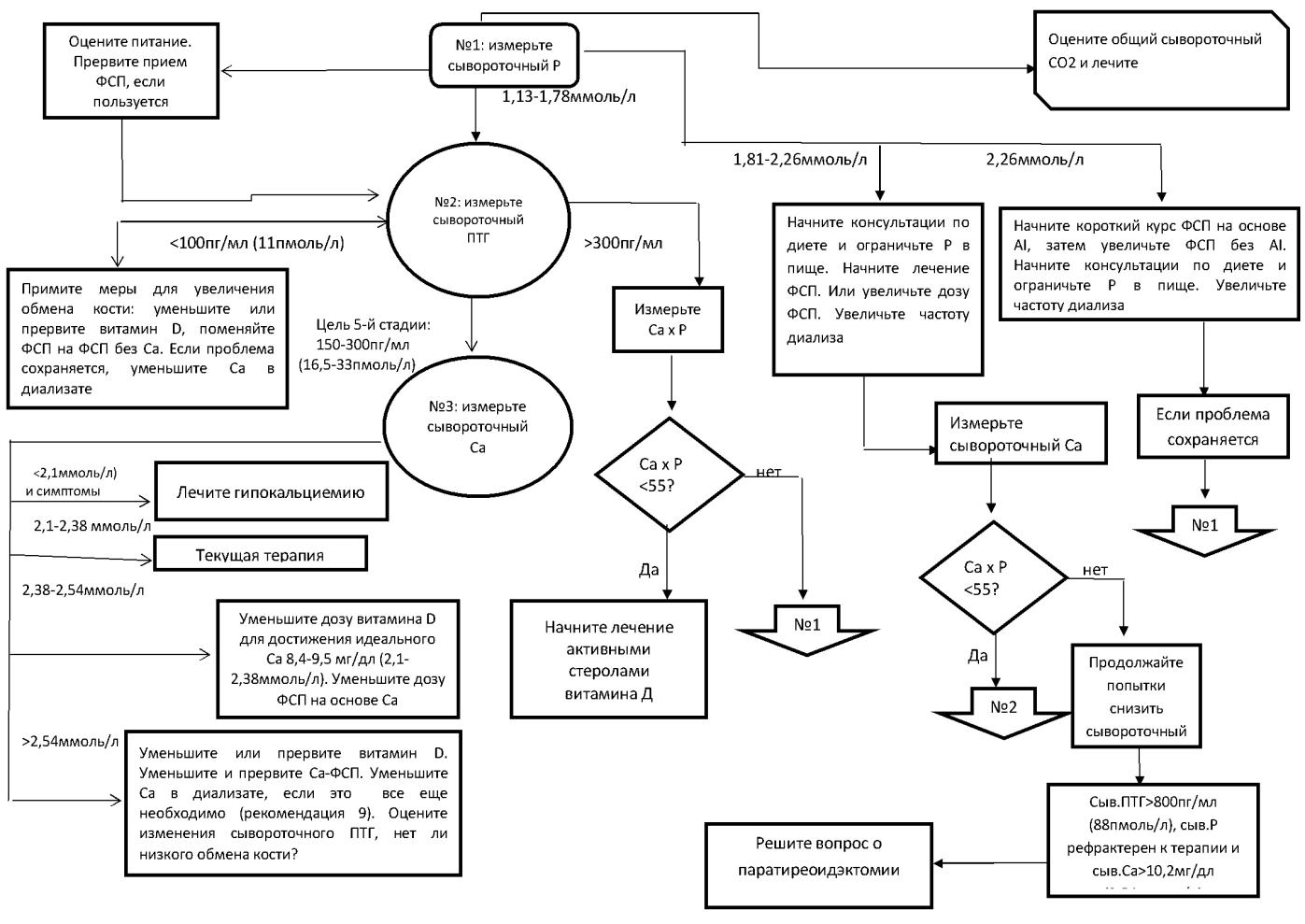 Общий подход к коррекции МКН у пациентов с ХБП С5ДАлгоритм коррекции гиперкальциемии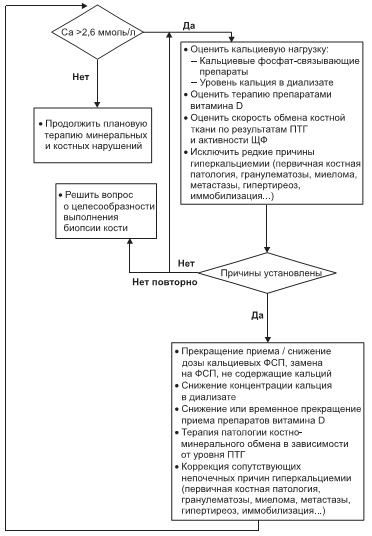 Алгоритм коррекции гиперфосфатемии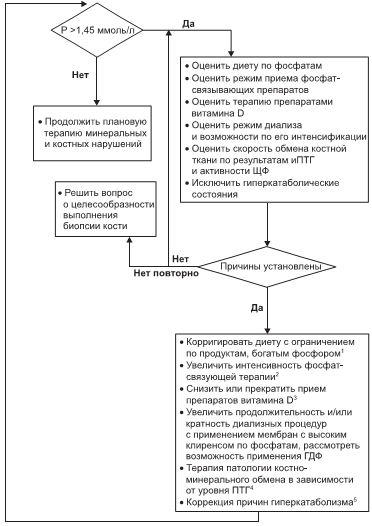 Алгоритм применения фосфор-связывающих препаратов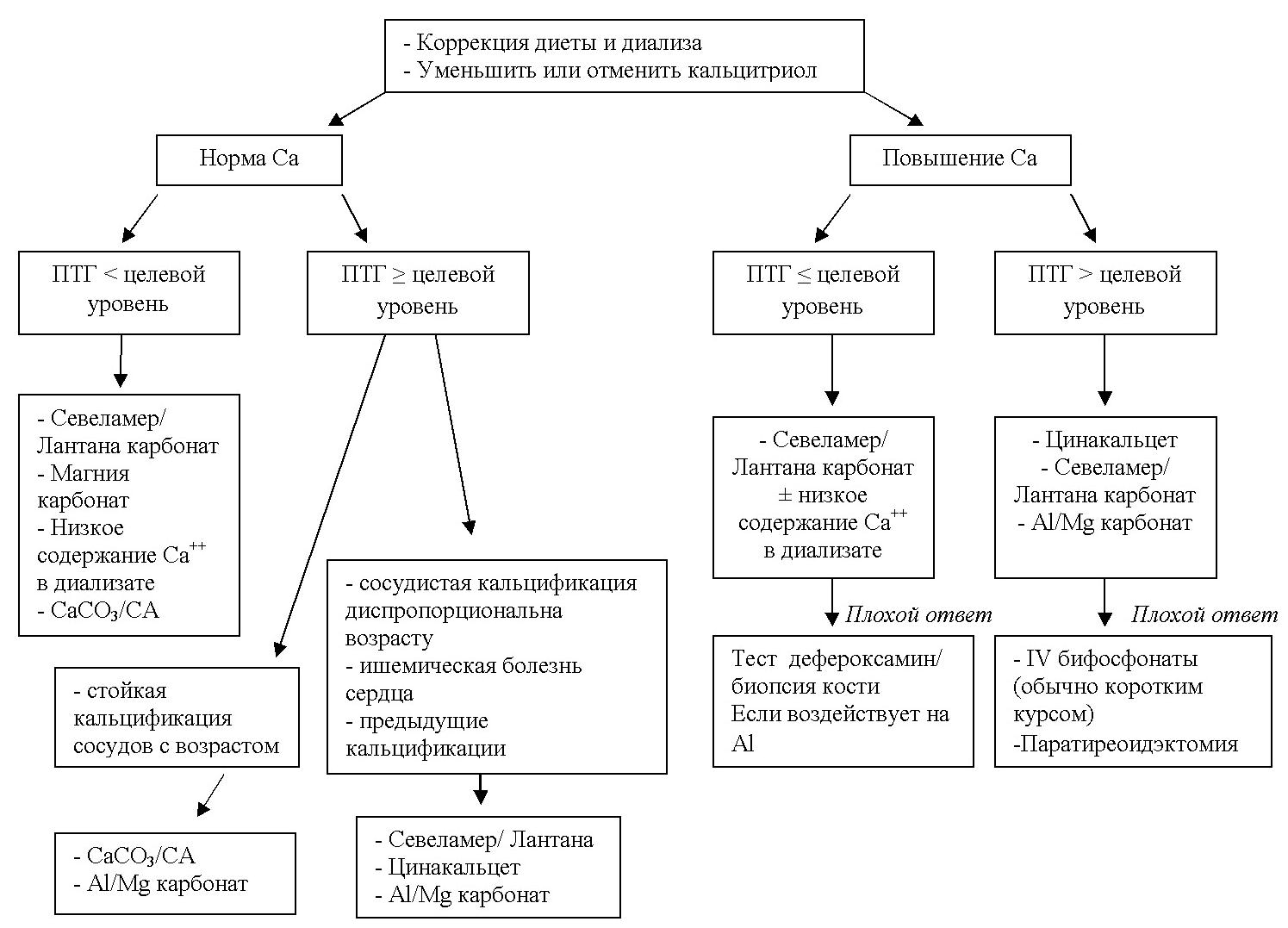 Алгоритм коррекции вторичного гиперпаратиреоза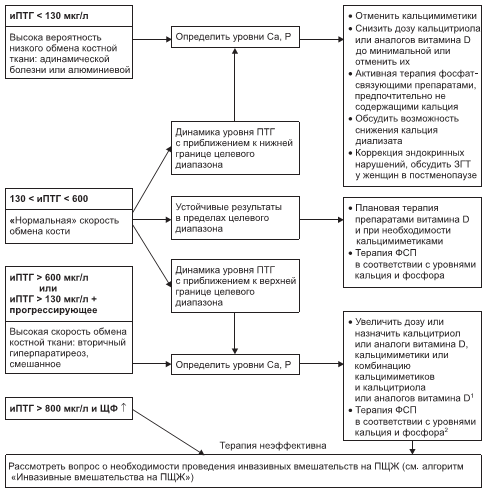 Алгоритм операционного вмешательства на паращитовидной железе 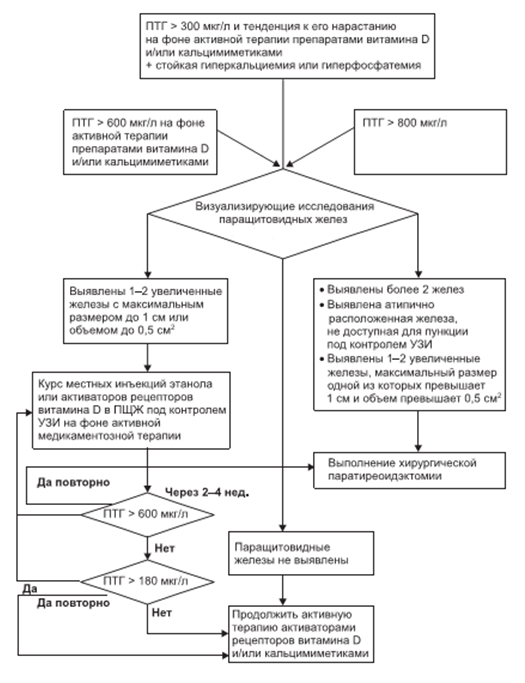 Коррекция гиперфосфатемии	Коррекция ВГПТАлгоритм начала терапии МКН при ХБПТерапия МКН при снижении ПТГ ниже целевых значенийТерапия МКН при уровне ПТГ 150-300 пг/мл Терапия МКН при превышении ПТГ целевых значенийОценка показаний для консультации у хирурга при ВГПТПоказания, противопоказания и основные эффекты при назначении препаратов, использующихся для лечения МКН. Перечень основных лекарственных средств для коррекции минерало-костных нарушенийИспользование препаратов кальция в роли фосфат-связывающих препаратов оправдано только на стадии ХБП С3.6. Заместительная почечная терапияСм. показания к экстренному сеансу ЗПТ ГД в пункте 2.2.1 Протокол оперативного вмешательства «Гемодиализ».3.3 Хирургическое вмешательство: формирование/разобщение артериовенозной фистулы3.4 Дальнейшее ведение [1, 6]:Рекомендуемая частота обследований пациентов с ХБП в зависимости от ее стадии и индекса альбуминурии (при необходимости чаще).3.5 Индикаторы эффективности лечения и безопасности методов диагностики и лечения, описанных в протоколедостижение целевых (центильных) уровней АД, избегать снижения САД <120 мм рт.ст. из-за возможной гипоперфузии органов);коррекция ацидоза;снижение темпов прогрессирования ХБП с учетом СКФ;достижение целевого уровня Hb;достижение целевого уровня фосфора, кальция и паратгормона;улучшение общего самочувствия и нутритивного статуса.4. ПОКАЗАНИЯ ДЛЯ ГОСПИТАЛИЗАЦИИ С УКАЗАНИЕМ ТИПА ГОСПИТАЛИЗАЦИИ [6]:4.1 Показания для плановой госпитализации:Пациенты с IV-V стадией ХБП госпитализируются в стационар в плановом порядке с целью:создания постоянного сосудистого доступа для гемодиализа – формирование АВФ, установка АВ–протеза, перманентного катетера, имплантация перитонеального катетера;подбора заместительной почечной терапии: гемодиализ, перитонеальный диализ;подготовки к трансплантации донорской почки;коррекции нарушений нутритивного статуса (при синдроме белково-энергетической недостаточности);при прогрессирующей гиперазотемии, неконтролируемой артериальной гипертензии, ацидозе, при выраженных электролитных нарушениях. впервые выявленное снижение СКФ ниже 30 мл/мин или уровень креатинина сыворотки > 250 мкмоль/л для мужчин и >200 мкмоль/л для женщин;4.2 Показания для экстренной госпитализации:олигурия, анурия;быстропрогрессирующее снижение функции почек (увеличение уровня креатинина сыворотки вдвое менее чем за 2 месяца);декомпенсация сердечной недостаточности при уремической интоксикации;электролитные нарушения (жизнеугрожающая гипер- и гипокалиемия, гипер- и гипонатриемия, гипокальциемия);уремическая интоксикация (сопор, кома);неконтролируемая артериальная гипертензия;тяжелая прогрессирующая анемия (ренальная и/или постгеморрагическая);осложнения диализного доступа;другие осложнения, требующие неотложной терапии.5. ТАКТИКА ЛЕЧЕНИЯ НА СТАЦИОНАРНОМ УРОВНЕ: 5.1 Карта наблюдения пациента, маршрутизация пациента (согласно стандарту нефрологической службы)5.2 Немедикаментозное лечение: см. пункт 3.1, ЗПТ.5.3 Медикаментозное лечение [6, 28, 32]:5.3.1 Коррекция анемиипрепараты железа в/в (не назначать препараты железа при острых системных инфекциях)  см. схему в разделе 3.2.4 «Алгоритм коррекции препаратами железа на додиализном этапе»Гемотрансфузия (см. Приказ Министра здравоохранения Республики Казахстан от 20 октября 2020 года № ҚР ДСМ-140/2020 «Об утверждении номенклатуры, правил заготовки, переработки, контроля качества, хранения, реализации крови, ее компонентов, а также правил переливания крови, ее компонентов»). 5.3.2 Коррекция гиперкалиемии  Перечень препаратов для коррекции гиперкалиемииПримечание: Отменить или пересмотреть дозы калийсберегающих препаратов или препаратов, содержащих калий (иАПФ, препараты калия, калийсберегающие диуретики)5.3.3 Коррекция метаболического ацидоза При концентрации бикарбоната в сыворотке крови <22 ммоль/л, необходимо проводить лечение с применением бикарбоната (натрия бикарбоната) внутрь при отсутствии противопоказаний.   Прием бикарбоната натрия следует сочетать с ограничением потребления хлорида натрия с целью сохранения баланса натрия 5.3.4 Коррекция гипергидратации Максимальная эффективная доза петлевых диуретиков в зависимости от стадии ХБП5.4 Хирургическое вмешательство (специализированные хирургические отделения)формирование/разобщение артериовенозной фистулы;формирование/разобщение артериовенозного протеза;ревизия авф/протеза;трансплантация донорской почки;эксплантация донорской почки;нефрэктомия односторонняя;нефрэктомия билатеральная;паратиреоидэктомия.имплантация перитонеального катетера  Примечание: формирование/разобщение АВ-фистулы проводится в условиях специализированных клиник на уровне стационарозамещающей и стационарной помощи.  5.5 Дальнейшее ведение: см. пункт 3.45.6 Индикаторы эффективности лечения и безопасности методов диагностики и лечения, описанных в протоколе: см. пункт 3.56. ОРГАНИЗАЦИОННЫЕ АСПЕКТЫ ПРОТОКОЛА:6.1 Список разработчиков протокола с указанием квалификационных данных:Туганбекова С.К. – руководитель отдела внутренней медицины Национального Научного Медицинского Центра, д.м.н., профессор, заведующая кафедрой внутренних болезней НАО «МУА», врач нефролог высшей категории, председатель РОО «Общество нефрологов, врачей диализа и трансплантологов»Алтынова В.Х. – директор департамента по медицинским и регуляторным вопросам Корпоративного фонда «University Medical Center»,  врач нефролог высшей категории, к.м.н., член экспертной комиссии по заместительной почечной терапии РОО «Общество нефрологов, врачей диализа и трансплантологов»  Туребеков Д.К. – д.м.н., доцент, заведующий кафедрой внутренних болезней с курсом нефрологии, гематологии, аллергологии и иммунологии НАО «МУА», председатель экспертного совета РОО «Общество нефрологов, врачей диализа и трансплантологов»Гайпов А.Э.- врач нефролог высшей категории, к.м.н., ассоциированный профессор Школы Медицины Назарбаев Университета, председатель экспертного совета РОО «Общество нефрологов, врачей диализа и трансплантологов»Карибаев Е.А. – врач нефролог высшей категории, член РОО «Общество нефрологов, врачей диализа и трансплантологов»Мурсалова Ж.Ш. – врач нефролог высшей категории, член экспертной комиссии по заместительной почечной терапии РОО «Общество нефрологов, врачей диализа и трансплантологов»Канафина Ш.М. – врач нефролог первой категории, член экспертной комиссии по заместительной почечной терапии РОО «Общество нефрологов, врачей диализа и трансплантологов»Ильясова С.С. - врач нефролог высшей категории, член РОО «Общество нефрологов, врачей диализа и трансплантологов»Абишева Ж.А. – врач нефролог высшей категории Национального научного онкологического центраКапинос Е.В.  - врач нефролог высшей категории, заведующий отделением нефрологии КГП ОКБ УЗ КО, руководитель терапевтической службы КГП ОКБ УЗ КО.   Сергазы Ш.Д. – PhD «Фармакология», старший научный сотрудник, National Laboratory Astanа, АОО «Назарбаев Университет».6.2 Указание на отсутствие конфликта интересов: нет6.3 Рецензенты:Султанова Б.Г. – д.м.н., профессор, зав курсом нефрологии и гемодиализа Казахского Медицинского Университета Непрерывного Образования. Шепетов А.М. – д.м.н., профессор, заведующий кафедрой нефрологии КазНМУ им. С.Д. Асфендиярова.  6.4 Указание условий пересмотра протокола:6.5 Список использованной литературы:1. Kidney Disease: Improving Global Outcomes (KDIGO) CKD Work Group. KDIGO 2012 Clinical Practice Guideline for the Evaluation and Management of Chronic Kidney Disease. Kidney inter., Suppl. 2013; 3: 1–150.2. Шилов Е.М., Швецов М.Ю., Бобков И.Н., Колина И.Б., Камышова Е.С. Хроническая болезнь почек и нефропротективная терапия: методическое руководство для врачей. г. Москва, 2012. 1-82. 3. Simon Steddon, Alistair Chesser, John Cunningham, and Neil Ashman. Oxford Handbook of Nephrology and Hypertension. Second Edition. Oxford: Oxford University Press, 2014; 191-271.4. Mustafa Arici.Management of Chronic Kidney Disease. Springer-Verlag Berlin Heidelberg 2014; 1-513. 5. Loghman-Adham, Mahmoud & Kiu Weber, Agnes Chek Ing & Ciorciaro, Cornelia & Mann, Jessica & Meier, Matthias. (2012). Detection and management of nephrotoxicity during drug development. Expertopinionondrugsafety. 11. 581-96. 10.1517/14740338.2012.691964.6.Хроническая болезнь почек (ХБП). Клинические рекомендации. Ассоциация нефрологов, Россия,  2019. 1-169.7. Camaschella C. Iron-Deficiency Anemia /N Engl J Med 2015; 372:1832-1843.8.Kidney Disease: Improving Global Outcomes (KDIGO) Blood Pressure Work Group. KDIGO Clinical Practice Guideline for theManagement ofBlood Pressure in Chronic Kidney Disease. Kidneyinter., Suppl. 2012; 2: 337–414.9.Kidney Disease: ImprovingGlobal Outcomes (KDIGO) Anemia Work Group. KDIGO Clinical Practice Guideline for Anemia in Chronic Kidney Disease. Kidney inter., Suppl. 2012; 2: 279–335.10.Provenzano R, Garcia-Mayol L, Suchinda P, et al. Once-weekly epoetin alfa for treating theanemia of chronic kidney disease. Clin Nephrol 2004; 61:392.11. Piccoli A, Malagoli A, Komninos G, Pastori G. Subcutaneous epoetin-alpha every one, two,and three weeks in renal anemia. J Nephrol 2002; 15:565.12.Provenzano R, Bhaduri S, Singh AK, PROMPT Study Group. Extended epoetin alfa dosing as maintenance treatment for the anemia of chronic kidney disease: the PROMPT study.ClinNephrol 2005; 64:113.13. Benz R, Schmidt R, Kelly K, Wolfson M. Epoetin alfa once every 2 weeks is effective forinitiation of treatment of anemia of chronic kidney disease. Clin J Am Soc Nephrol 2007;2:215.14. McGowan T, Vaccaro NM, Beaver JS, et al. Pharmacokinetic and pharmacodynamic profiles of extended dosing of epoetin alfa in anemic patients who have chronic kidney disease andare not on dialysis. Clin J Am Soc Nephrol 2008; 3:1006.15. Pergola PE, Gartenberg G, Fu M, et al. A randomized controlled study comparing onceweeklyto every-2-week and every-4-week dosing of epoetin alfa in CKD patients withanemia. Clin J Am Soc Nephrol 2010; 5:598.16. Hahn D, Esezobor CI, Elserafy N, et al. Short-acting erythropoiesis-stimulating agents foranaemia in predialysis patients. Cochrane Database Syst Rev 2017; 1:CD011690.17.Jeffrey S Berns (2020). Treatment of anemia in nondialysis chronic kidney disease. UpToDate. Retrieved July 20, 2020, from https://www.uptodate.com/contents/treatment-of-anemia-in-nondialysis-chronic-kidney-disease18. Jeffrey S Berns (2020). Treatment of anemia in hemodialysis patients. UpToDate. Retrieved July 20, 2020, fromhttps://www.uptodate.com/contents/treatment-of-anemia-in-hemodialysis-patients/print19. Chapter 1: Diagnosis and evaluation of anemia in CKD. Kidney Int Suppl (2011) 2012; 2:288.20. NKF-DOQI Clinical Practice Guidelines for Anemia of Chronic Renal Failure. Am J Kidney Dis 2006; 47(Suppl 4):S1.21.Locatelli F, Hannedouche T, Fishbane S, et al. Cardiovascular Safety and All-Cause Mortality of Methoxy Polyethylene Glycol-Epoetin Beta and Other Erythropoiesis-Stimulating Agents in Anemia of CKD: A Randomized Noninferiority Trial. Clin J Am Soc Nephrol 2019; 14:1701.22.Cases A, Egocheaga MI, Tranche S, Pallarés V, Ojeda R, Górriz JL, et al. Anemia en la enfermedad renal crónica:Protocolo de estudio, manejo y derivación a Nefrología. Nefrologia. 2018;38:8–12.23.Yuriy S. Milovanov, Lidia V. Lysenko (Kozlovskaya), Ludmila Y. Milovanova, Victor Fomin, Nikolay A. Mukhin, Elena I. Kozevnikova, Marina V. Taranova, Marina V. Lebedeva, Svetlana Y. Milovanova, Vasiliy V. Kozlov and Aigul Zh. Usubalieva (December 20th 2017). Anemia in Chronic Kidney Disease and After Kidney Allotransplantation (Systematic Review), Current Topics in Anemia, Jesmine Khan, IntechOpen, DOI: 10.5772/intechopen.69746. Available from: https://www.intechopen.com/books/current-topics-in-anemia/anemia-in-chronic-kidney-disease-and-after-kidney-allotransplantation-systematic-review-24.В.М. Ермоленко, С. Батэрдэнэ. Активатор рецепторов эритропоэтина длительного действия в лечении анемии у больных с хронической болезнью почек. //Москва. Клиницист. 4’2008.25. Шилов Е.М., Смирнова А.В., Козловская Н.Л. Нефрология. Клинические рекомендации// 2020г. 26. Раснянский В.Ю., Шостка Г.Д., Кулаева Н.Н. Минерально-костные нарушения при хронической болезни почек (Принципы современной диагностики и лечения)// Санкт-Петербург, 2013г. 27.[Clinical practice guidelines for nutrition in chronic renal failure. K/DOQI, National Kidney Foundation. Am J Kidney Dis. 2000 Jun; 35(6 Suppl 2):S1-140.].28.D Craig Brater, MDDavid H Ellison (2021).Loop diuretics: Dosing and major side effects. UpToDate. Retrieved February 1, 2021, fromhttps://www.uptodate.com/contents/loop-diuretics-dosing-and-major-side-effects/print?search=ckd29. «Диагностика и лечение артериальной гипертензии при хронической болезни почек». Клинические рекомендации. Ассоциация нефрологов, Россия,  2014. 1-74.30. British Medical Journal (BMJ) Best Practice. Chronic Kidney Disease. Straight to the point of care. Last updated: Jul 02, 2020. 31. Лайонел Х. Опи, Бернард Дж. Герш. Лекарства в практике кардиолога//Москва, 201032. Kalani L. Raphael. Metabolic Acidosis in CKD: Core Curriculum 2019. Am J Kidney Dis. 74(2): 263-275. Published online April 26, 2019. doi: 10.1053/j.ajkd.2019.01.036Приложение 1 к типовой структуре Клинического протокола хроническая болезнь почекГЕМОДИАЛИЗI. МЕТОДЫ, ПОДХОДЫ, ПРОЦЕДУРЫ И ЛЕЧЕНИЯЦель	проведения	процедуры:обеспечение заместительной почечной терапией пациентов с терминальной стадией хронической почечной недостаточности.Показания и противопоказания к процедуре.Показания к плановому переводу на программный гемодиализ:СКФ<	10 мл/мин (KDIGO 2014) при наличии одного и более симптомов уремии: неконтролируемая гипергидратация и отеки, неконтролируемое гипертензия, прогрессивное нарушение нутритивного статуса и кислотно-основного состояния;СКФ < 6 мл/мин, если даже отсутствуют признаки уремии и проводитсялечение в преддиализном периоде;СКФ < 20 мл/мин пациенты при наличии сахарного диабета в анамнезе;пациентам высокого риска (не контролируемые отеки), может быть эффективным раннее начало диализа при достижении уровня СКФ < 20 мл/мин;необходимо стремиться начинать диализ до того как СКФ снизится до 6мл/мин (СКФ 8-10 мл/мин).Показания к экстренному и внеочередному гемодиализу:Экстренные показания к гемодиализу:нарушения азотистого баланса - мочевина сыворотки крови свыше 30 ммоль/л, снижение СКФ по эндогенному креатинину ниже 5 мл/мин (у больных сахарным диабетом ниже 10 мл/мин);развитие декомпенсированного метаболического ацидоза - рН капиллярной крови менее 7,35 стандартного бикарбоната (SB) - ниже 20 ммоль/л, дефицита буферных оснований (ВЕ) - меньше -10 ммоль/л;некоррегируемая гиперкалиемия свыше 6,5 ммоль/л с характерными изменениями в ЭКГ;анурия более 12-24 часов у пациентов с ХБП;угрожающие клинические проявления в виде отека головного мозга и легких, уремическое коматозное или предкоматозное состояние.Показания к внеочередному гемодиализу:медикаментозно некоррегируемая гиперфосфатемия;неконтролируемые отеки (гипергидратация) и гипертензия;Kt/vниже 1,0 несмотря на 12 часовой гемодиализ в неделю, при отсутствии других причин недодиализа (недостаточность сосудистого доступа, рециркуляция, технические неполадки аппаратов и другие);беременность с ХБП (втечение всего периода беременности).Абсолютные противопоказания –нет.Относительные противопоказания:геморрагический синдром любого происхождения;выраженная сердечно-сосудистая или полиорганная недостаточность, невозможность выведение крови в экстракорпоральный контур;инфекционные	заболевания	любой локализации с активно текущимвоспалительным процессом;онкологические заболевания любой локализации с метастазированием втерминальной стадии;нарушения психического состояния больного.3. Перечень основных и дополнительных диагностических мероприятий:4. Методика проведения процедуры/вмешательства:Программа гемодиализаРекомендации EBPG:стандартная доза диализа - 3 раза в неделю по 4 часа, даже если стандартная адекватная доза выраженная Kt/Vдостигнута;независимо от применяемых программ общий Kt/Vдолжен соответствовать или быть больше недельного стандартного значения, т.е Kt/V=1,2 для 4 часового 3 кратного в неделю диализа, или Kt/V=0,4-0,3 для ежедневного диализа.Подготовка к сеансу гемодиализа:заблаговременное обеспечение сосудистого доступа (постоянный и временный);антикоагуляция (гепаринизация) производится с учетом состояния свертывающей системы пациента, массы тела, наличия скрытых очагов кровотечения. Предпочтение отдается дозированной гепаринизации, при которой болюсно вводится часть дозы 25-50 ЕД/кг нагрузочная доза и остальное вводится дозировано в течение всего диализа при помощи гепаринового насоса 10ЕД/кг/час, или гепарин непрерывно вводится 20 до 30 МЕ/кг/ч через артериальную линию. При индивидуальной непереносимости гепарина применяются препараты низкомолекулярного ряда. Низкомолекулярный гепарин можно вводить в дозе 1 мг/кг в виде болюса в начале сеанса диализа.процедура проводится по индивидуально подобранной программе: скорости кровотока, потока диализирующего раствора, проводимости и температуры диализирующего раствора, времени и объема ультрафильтрации;пункция артерио-венозной фистулы. Расстояние между иглами должно составлять не менее 3-5 см, что предотвращает рециркуляцию и ухудшение качества очищения крови;болюсное введение антикоагулянта производится в венозную иглу сразу после пункции (либо в венозный отвод катетера), дозированное введение начинается параллельно заполнению магистралей кровью;проверяется надежность и правильность всех соединений, после чего включается насос крови и устанавливается необходимая скорость кровотока;возврат крови после окончания процедуры осуществляется путем вытеснения ее стерильным 0,9% раствором хлорида натрия, затем останавливается перфузионный насос и пережимается венозная магистраль;Лечение осложнений гемодиализа:интрадиализная артериальная гипотензия – пациенту придать позицию Тренделенбурга (если нет дыхательной недостаточности) и назначить вдыхание увлажненного 30% кислорода. Затем в вену (венозную магистраль) болюсно вводится 100-150 мл 0,9% раствора хлорида натрия, а ультрафильтрация убирается до минимума. Кроме изотонического 0,9% раствора хлорида натрия можно вводить гипертонический 10% раствор хлорида натрия, 40% раствор декстрозы, коллоидные растворы.для купирования гипертонического криза используются лекарственные средства нескольких групп: блокаторы кальциевых каналов, препараты центрального типа действия.мышечные судороги - рекомендуется введение 0,9% раствора хлорида натрия в объеме  100-500 мл, при необходимостиввести гипертонический растворхлорида натрия или декстрозы (40%) по 20-40 мл.тошнота и рвота - необходимо устранить причину развития осложнения.головная боль – исключить дисэквилибриум синдром, нормализация артериального давления. При необходимости введение анальгетиков внутрь или парэнтерально.боль за грудинойи нарушения ритма сердца. Лечение заключается в нормализации АД, снижении скорости кровотока и ультрафильтрации, вдыхании увлажненного кислорода.кожный зуд - рекомендовано применение седативных лекарственных средств во время сеанса, в сочетании с антигистаминными средствами.Показания для консультации специалистовсосудистый хирург - при осложнениях сосудистого доступа;кардиолог - при прогрессировании сердечной недостаточности.Требование для проведения онлайн гемодиафильтрации (оГДФ)	Одним из разновидностей гемодиализной терапии является онлайн гемодиафильтрация (оГДФ), которая проводится при наличии соответствующего оборудования в конкретных ситуациях.Показания к оГДФ:медикаментозно некоррегируемая гиперфосфатемия;В2 – микроглобулиновый амилоидоз MIA – синдромИнтрадиализная нестабильность гемодинамикиСохранение остаточной функции почекАнемия	оГДФ выполняется аппаратами имеющие соответствующие технические характеристики производителя.	Необходимо иметь систему очистки воды соответствующие международным рекомендациям требований для проведения онлайн гемодиафильтрации  - предварительная очистка с двойной RO (DoublepassRO) система и эндотоксин захватывающие UFфильтры.Аппаратура для программного гемодиализа• для обеспечения проведения программного гемодиализа применяется комплекс аппаратуры, включающий:Системы очистки водыСистемы очистки водопроводной воды состоят из двух главных блоков - блок предварительной очистки и блок обратного осмоса для окончательной обработки воды. Комбинация элементов “предочистки” устанавливается в зависимости от исходного качества входной (водопроводной) воды и включает в себя:картриджные и песчаногравийные фильтры для удаления грубых механических примесей;фильтры удаления железа как в сочетании с песчано-гравийными в виде дополнительной засыпки, так и в виде отдельных устройств (обезжелезивание применяется при содержании растворенного в водопроводной воде двухвалентного железа выше 0,3-0,5 мг/л);угольные фильтры для удаления хлора, токсинов и др.;смягчитель для удаления ионов жесткости воды (кальция и магния).Блок обратного осмоса через полупроницаемую мембрану под большим давлением (14-20 бар) пропускает только химически чистую воду (пермеат), отсекая концентрат, содержащий соли и другие, оставшиеся после —предочистки”, компоненты водопроводной воды. Качество очищения воды на выходе из системы контролируется по ее электропроводности, отражающей содержание ионов.Полная замена компонентов системы водоочистки проводится 1 раз в 3-5 лет в зависимости от качества исходной воды.Качество воды для гемодиализаБезопасность воды для гемодиализа в эпидемическом отношении определяется ее соответствием требованиям по микробиологическим показателям и содержанию эндотоксинов (см. таблица 1 и таблица 2), установленным в  согласно Приложение 7  приказа МЗ РК от 11 августа 2020г № ҚР ДСМ-96/2020  "Об утверждении Санитарных правил "Санитарно-эпидемиологические требования к объектам здравоохранения"Таблица 1	- Безопасность воды для гемодиализа в эпидемическом отношенииТаблица 2	- Физико-химические показатели воды для гемодиализаРасходные материалы для гемодиализа:К расходным материалам, необходимым для проведения сеанса гемодиализа относятся: диализатор, артериальная и венозная кровопроводящие магистрали, артериальная и венозная фистульные иглы, а так же диализирующие растворы.Выбор диализатора:Гемодиализатор (диализатор) -предпочтительней синтетические мембраны. Диализатор должен иметь площадь соответственно весу и площади поверхности тела пациента, с условием заполнения объема экстракорпорального контура не более 10% ОЦК.Эффективность и безопасность сеанса гемодиализа связаны с индивидуально подобранным диализатором, определяемым по массе тела, выраженности уремической интоксикации и прочим клиниколабораторным показателям (таблица 3).Таблица - 3. Характеристика диализаторов1* - площадь поверхности мембран 2* - объем заполнения кровью, мл КУ - коэффициент ультрафильтрации.Эффективность современных диализаторов зависит также от вида диализирующей мембраны. Обычные сеансы гемодиализа проводятся на полупроницаемых мембранах с относительно низким коэффициентом массопереноса (К0А 300-600)- т.н. lowfluxмембраны. При развитии рядаосложнений, связанных с накоплением в организме класса среднемолекулярных токсинов, плохо проходящих через обычные полупроницаемые мембраны, используют диализаторы с высоко проницаемыми (highflux) мембранами, у которых К0А свыше 600. Обязательным условием при этом является тип аппарата —искусственная почка”, в котором осуществляется строго контролируемая ультрафильтрация, что предотвращает как излишнюю потерю жидкости, так и обратную фильтрацию.п. Сосудистый доступ для проведения гемодиализаСуществуют временные и постоянные сосудистые доступы для обеспечения программного гемодиализа. Первые применяются для экстренного подключения пациента к аппаратуре при угрожающих состояниях или невозможности использовать постоянные доступы, вторые - в течение длительного времени обеспечивают очищение крови пациентов и тем самым возможность полноценной жизни.Основным временным доступом является катетеризация магистральных вен специальными двухпросветными катетерами, обеспечивающими забор крови и возврат ее после очищения в диализаторе. Используется катетеризация бедренных вен (не допускается при планировании трансплантации донорской почки) и внутренней яремной вены. Последняя методика имеет существенные преимущества, поскольку реже ведет к стенозированию сосудов и обеспечивает высокий уровень кровотока. Срок использования временных катетеров 14-21 день.Существуют и так называемые перманентные катетеры для длительной диализотерапии. Они применяются в случаях рецидивирующего тромбоза артериовенозных фистул, при низком артериальном давлении (АД) у пациента, при малом калибре периферических сосудов, препятствующих формированию постоянных доступов для гемодиализа.Артерио-венозные фистулы для программного гемодиализа - основной вид сосудистого доступа для подключения аппаратов —«Искусственная почка».Формирование АВФ проводится в плановом порядке и выдерживается время на их «созревание».В таблице 5 приведены показания для использования различных сосудистых доступов для гемодиализа у разных категорий пациентов с острой и хронической почечной недостаточностью.Таблица - 4. Использование различных сосудистых доступов для гемодиализа5. Индикаторы качества услуги гемодиализа:Таблицы полугодового отчета медицинской организации,  выполняющейпрограммный гемодиализ:Kt/V мочевинаСредний показатель 6 месячных измерений Kt/Vдолжен быть не ниже 1.2 (>1.2) для больных на ГД, при этом количество пациентов с уровнем Kt/Vниже 1.2 (<1.2) не должно превышать 30%. В этот критерий не входят пациенты, вновь начавшие лечение с ГД (менее 3 месяцев). Kt/Vрассчитывается по формуле Daugirdas-2. Данный фракционный клиренс рассчитывается как произведение клиренса диализатора (Kмл/мин) на время (t- длительность диализа), к объему распределения мочевины (V).Сывороточный альбуминВ этот критерий не входят пациенты, вновь начавшие диализное лечение (менее 3 месяцев). Средний показатель 6-месячных измерений альбумина ниже 35 г/л не должно превышать 25%.ГемоглобинСредний показатель 6-месячных измерений  уровня гемоглобина 100 - 120 г/л должен быть в пределах  55%, при этом количество больных с уровнем гемоглобина ниже 100 г/л не должно превышать 25%. В этот критерий не входят пациенты, вновь начавшие диализное лечение (менее 3 месяцев).ФосфорСредний показатель 6-месячных измерений фосфора должен быть в пределах 1.13 - 1.78 ммоль/л, при этом количество пациентов с уровнем фосфора выше 1.78 ммоль/л не должно превышать 40%, в том числе уровнем фосфора выше 2.1 ммоль/л - 20%. В этот критерий не входят пациенты, вновь начавшие диализное лечение (менее 3 месяцев).Гепатиты B и CСредний 6-месячный показатель прироста пациентов с HBsAg(+) и anti-HCV(+) не должен превышать 5%, за исключением вновь взятых пациентов.Приложение 2 к типовой структуре Клинического протокола хроническая болезнь почекПЕРИТОНЕАЛЬНЫЙ ДИАЛИЗI. МЕТОДЫ, ПОДХОДЫ, ПРОЦЕДУРА И ЛЕЧЕНИЕЦель	проведения	процедуры/вмешательства:	для	длительногожизнеобеспечения заместительной почечной терапией лиц с терминальной стадией хронической почечной недостаточности.Показания и противопоказания к процедуре/вмешательствуОсновные показания к выбору метода перитонеального диализа:выраженные сердечно-сосудистые заболевания;сложности сосудистого	доступа	для гемодиализа;сахарный диабет в	терминальной	стадии;пожилой возраст;детский возраст;отдаленность места жительства больных от центров диализа или потребность в большей свободе передвижения;предпочтение пациента (родителей) выбор ПД.Абсолютные противопоказания для ПД:документированная потеря функции перитонеальной мембраны/выраженные спайки в брюшной полости, препятствующие перемещению диализата;отсутствие подходящего помощника - физическая/умственная неспособность проводить перитонеальный диализ;некорригируемые механические дефекты, препятствующие проведению эффективного перитонеального диализа/увеличивающие риск инфекций (т.е., хирургически неустранимая грыжа, пупочная грыжа, несращение передней брюшной стенки, диафрагмальная грыжа и экстрофия мочевого пузыря);онкологические заболевания любой	локализации;туберкулез внутренних органов;язва желудочно-кишечного тракта	в	фазе	обострения;тяжелые поражения печени.Относительные противопоказания для ПД:недавно введенные в брюшную полость инородные тела (например, на 4 месяца следует отложить ПД после сосудистого протезирования в брюшной полости, недавнего вентрикулярно-перитонеального шунтирования);подтекание диализата из брюшной полости;непереносимость объемов диализата, необходимых для достижения адекватной дозы ПД;воспалительные или ишемические заболевания кишечника;инфекции кожи или брюшной стенки;тяжелое истощение (кахексия);частые эпизоды дивертикулита;дыхательная недостаточность.Противопоказаниями к самостоятельному ПД:отсутствие у больного достаточного интеллекта и мотивации;ограничение движений/зрения у больного;тяжелые социальные/санитарно-гигиенические условия жизни.8. Перечень основных и дополнительных диагностических мероприятий:Методика проведения процедуры/вмешательства:Этап - 1. Подготовка к процедуре ПД:Необходимые элементы для смены раствора:пакет с раствором, подогретый до температуры 36 °с. проверьте срок годности раствора и целостность наружной упаковки, процент глюкозы в растворе, объем пакета;дезинфицирующий колпачок перитонеального катетера;антисептик для обработки рук;маска лицевая;два зажима для катетера;марлевый шарик для	обработки рабочей поверхности;полотенце.Этап - 2. Подсоединение системы для проведения ПД:снимите внешнюю оболочку с нового пакета с раствором и положите его на стол;обработайте руки антисептиком;проверьте пакет с раствором на герметичность, слегка надавив на него руками;снимите ленту с дренажного пакета. разверните его и поместите в положение дренирования ниже уровня диализного катетера;возьмите магистраль в руку;снимите фиксаторы и расправьте магистраль;положите магистраль под пакет с раствором;установите зажим на магистраль заполнения;сломайте прозрачный пластиковый фиксатор;введите магистраль в пакет с раствором;извлеките из-под одежды удлинитель и положите на полотенце высвобождение удлинителя выполняется только после соответствующей обработки поверхности стола, рук и надевания маски, закрывающей ротовое и носовые отверстия;обработайте руки антисептиком;возьмите в одну руку часть магистрали с вытяжным кольцом, в другую удлинитель;любым пальцем руки, в которой держите удлинитель, возьмитесь за вытяжное кольцо;снимите вытяжное кольцо и колпачок с удлинителя и немедленно соедините магистраль с переходной трубкой;подвесьте пакет с раствором на стойку. При этом, мешок с раствором помещается на уровне 1,5 м от пола, сливной - ложится на пол.Этап - 3. Дренирование брюшной полости для ПД:откройте роликовый зажим на удлинителе для проведения дренирования брюшной полости;визуально оцените прозрачность слитого раствора и убедитесь в отсутствии нитей фибрина.Этап - 4. Промывка и введение раствора для ПД в брюшную полость:по завершении дренирования обработайте руки антисептиком, закройтероликовый зажим на удлинителе;снимите зажим с магистрали заполнения и медленно сосчитайте до пяти,наблюдая за тем, как свежий раствор стекает в дренажный контейнер (идет процесс промывки магистралей после слива);после завершения промывки пережмите дренажную магистраль зажимом;обработайте руки антисептиком;откройте роликовый зажим на удлинителе (идет процесс заливки);по окончании заливки пережмите магистраль заполнения синим зажимом.Этап - 5. Завершение процедуры:обработайте руки антисептиком;закройте роликовый зажим на удлинителе;откройте упаковку с отсоединяемым колпачком. Оцените на глаз влажность губки в колпачке;возьмите колпачок в руку, отсоедините магистраль от удлинителя (при этом удлинитель направлен вниз, а колпачок - вверх) и навинчивайте колпачок на переходную трубку до упора;взвесьте пакет со слитым раствором и зафиксируйте вес (жидкости в граммах) в дневнике.Техника имплантации перитонеального катетера для ПД:Для проведения ПД применяются пункционный и оперативный методы установки катетера в брюшную полость. Грыжи следует прооперировать до/во время имплантации. Перед имплантацией мочевой пузырь следует опорожнить. Для проведения имплантации обычно достаточно местной анестезии с внутривенной седацией. Имплантация выполняется в операционной стационара/амбулаторного хирургического отделения. Рекомендуется предоперационная профилактика антибиотиками. Для всех методик имплантации катетера можно использовать Цефалоспорины первого поколения (цефазолин, 1 грамм, в/в за полчаса до операции). Альтернативой может быть ванкомицин 1 гр внутривенно. Перед имплантацией катетера рекомендуется выявлять носителей Staphylococcusaureus, выполняя посевы мазков из носа, и лечить их мупироцином (бактробаном) интраназально дважды в день в течение 5 дней.Чаще всего используются катетеры Тенкхофа прямые/с завитком. Место имплантации выбирается с таким расчетом, чтобы внутренний конец катетера располагался в малом тазу, и у детей грудного и младшего возраста располагается справа/слева от пупка. При введении силиконового катетера Тенкхофа открытым способом, разрез производится в параректальной области на уровне пупка/немного выше, обнажается и вскрывается брюшина, вводится катетер в брюшную полость в направлении малого таза, нижняя дакроновая манжетка располагается сразу над брюшиной, для более надежной фиксации можно укрепить кисетным швом к брюшине. Тщательно проверяется герметичность и функционирование катетера. Далее наружный конец катетера проводится в подкожном канале передней брюшной стенки и выводится через отдельный разрез.Наружная дакроновая манжетка должна расположиться за 2 см от наружного места выхода катетера. Срок между имплантацией катетера и началом ПАПД должен составлять предпочтительно не менее двух недель для исключения ранних протечек (при ОПН возможно начало сразу или через 1 час после имплантации). Однако, возможно и немедленное начало, особенно, если катетер был имплантирован лапароскопически. В этом случае следует назначать интермиттирующий автоматический перитонеальный диализ с малыми объемами заливки 10 - 20 мл/кг (для взрослых - 1 литр).После имплантации перитонеального катетера в брюшную полость подбирается программа режима ПД, обучение самого пациента/родителей. Затем возможен перевод на амбулаторный ПД в домашних условиях.Растворы для ПД:• сбалансированные солевые растворы для перитонеального диализа (производятся промышленным способом в пластиковых мешках контейнерах, пакетах различного объема - от 0,5 до 3,0 л для ПАПД и 3-5 л для АПД).Другие компоненты для ПАПД:Комплект для проведения перитонеального диализа:удлинитель-адаптор, меняющийся один раз в 6 месяцев;колпачки с дезинфицирующими вкладышами, меняющиеся при каждой смене раствора;многоразовые зажимы для пережатия магистралей;дезинфектанты для обработки поверхности стола и обработки рук;нагреватели перитонеального раствора;маски для лица;использование всех компонентов технологии	ПАПД носит обязательныйхарактер и предотвращает развитие инфекционных осложнений при лечении больных с терминальной стадией ХПН.Осложнения ПАПД и их лечение:Диализный перитонит при перитонеальном диализе (ДП) - это осложнение, характеризующееся воспалительной реакцией брюшины на микробное загрязнение брюшной полости или другие раздражающие факторы.Таблица - 1. Симптомы диализного перитонита (ДП) (D.J. Leeheyetal., 1994)Диагностика перитонита основывается на присутствии хотя бы двух из следующих признаков:боль в животе;мутная перитонеальная жидкость с увеличенным числом клеток (более 100 в мм3) с преимущественным (более 50%) содержанием нейтрофилов;положительный результат микроскопии по Граму и (или) посева клеточного осадка диализата.Лечение перитонита при ПАПД складывается из ряда мероприятий:промывание брюшной полости - проводится три быстрых обмена для снятия болей в животе и удаления продуктов воспаления. Для этого используется раствор Рингер-лактат в объеме до 2л, имеющий более физиологичный рН (6,5), в который необходимо добавлять гепарин и антибиотики;гепаринотерапия - гепарин добавляется из расчета 1000 ЕД/л диализного раствора при каждом обменах до исчезновения симптомов перитонита с целью предотвращения образования фибриновых сгустков и обструкции катетера;антимикробная терапия - Цефалоспорины первого поколения широко используют для инициального лечения перитонитов при ПАПД. В настоящее время необходимо избегать применения аминогликозидов у пациентов с остаточной функцией почек из-за опасности ее полного угнетения.Антибактериальная терапия ПДАнтибиотик для эмпирической терапии должен покрывать как Грамм- положительные, так и Грамм-отрицательные микроорганизмы (рис.1). Грамм- положительные микроорганизмы могут покрываться ванкомицином или цефалоспорином 1-го поколения, а Грамм-отрицательные - цефалоспоринами третьего поколения и аминогликозидами.Рисунок - 1. Алгоритм лечения перитонита при ПД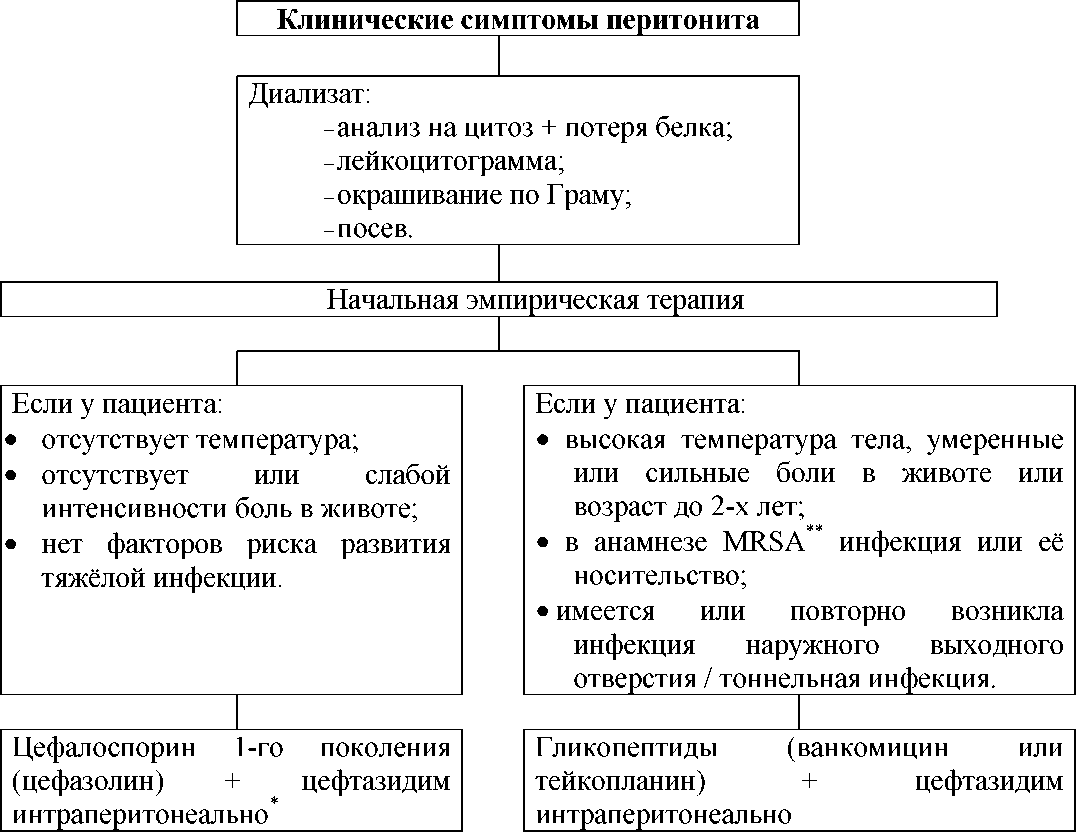 У пациента с впервые возникшим перитонитом в домашних условиях нередко достаточно применения только цефалоспоринов 1поколения, в то время как дети с врождёнными аномалиями мочевой системы, с рецидивирующими пиелонефритами и при наличии других очагов хронической инфекции требуют назначения 2-х препаратов (например: цефазолина и цефтазидима).* MRSA - метициллин-резистентный стафилококк.При интермиттирующем интраперитонеальном введении раствор, содержащий антибиотик, должен задерживаться в перитонеальной полости на 6 часов для обеспечения адекватного всасывания антибиотика в системную циркуляцию.В таблице 3 представлены	дозы, как для постоянного,	так и	дляинтермиттирующего введения при ПАПД.Таблица - 2. Дозирование антибиотиков при интраперитонеальном лечении перитонитов			Таблица - 8. Интермиттирующее введение антибиотиков при автоматическом перитонеальном диализеРисунок - 2. Тактика антибактериальной терапии при выявлении Грам- положительной флоры.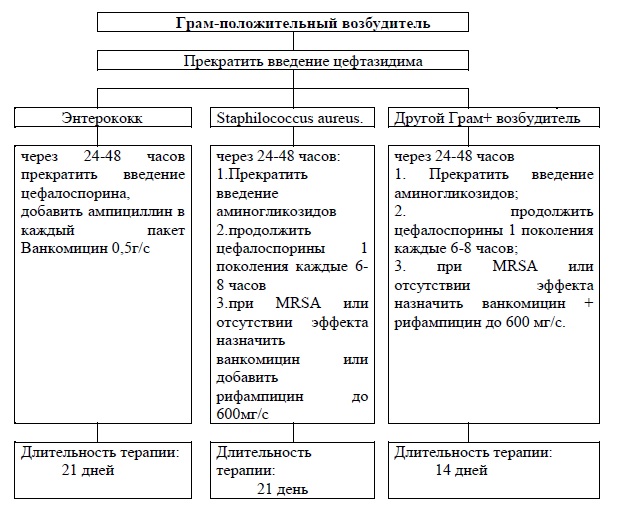 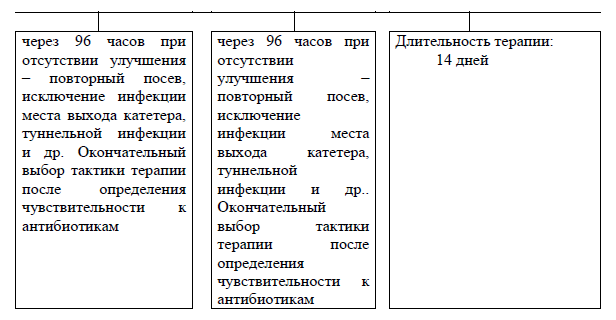 Рисунок -3. Тактика антибактериальной терапии при выявлении Грам-отрицательной флоры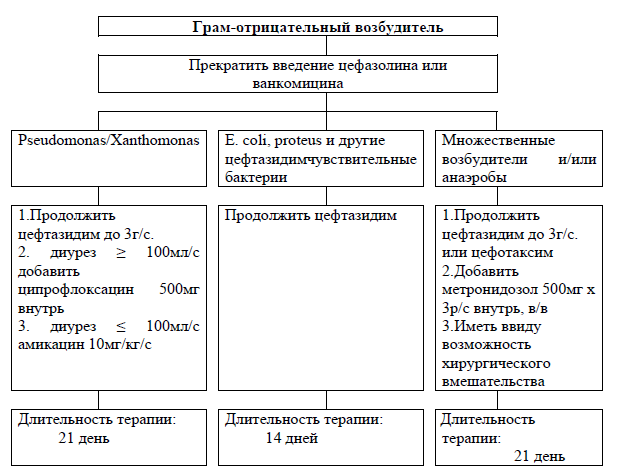 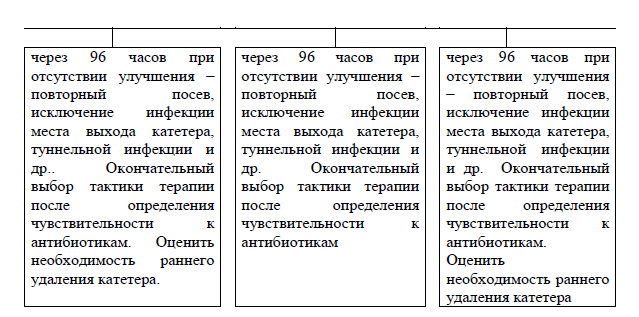 Тактика ведения перитонита при отсутствии клинического улучшения в течение 72 часов терапии:необходимо повторить анализ диализата на цитоз, посев диализата и отделяемого из места выхода перитонеального катетера, окраску по Граму, оценить динамику воспалительной реакции по общему анализу крови (лейкоцитоз, сдвиг формулы влево) и биохимическому (уровень С- реактивного белка);исключить наличие абдоминальной и гинекологической патологии;взять повторные анализы на грибы и микобактерии;у пациентов с перитонитом, вызванным золотистым стафилококком и синегнойной палочкой, необходимо иметь в виду вероятность туннельной инфекции, для верификации которой могут применяться УЗИ, компьютерная томография;у пациентов с мутным диализатом через 4-5 дней подходящей антибактериальной терапии следует констатировать рефрактерный (устойчивый к лечению) перитонит, и катетер должен быть удален.Выявление грамотрицательных микроорганизмов, даже если наступает клиническое улучшение, требует учета следующих обстоятельств:грамотрицательную флору, особенно Pseudomonas, трудно уничтожить полностью и необходимо применение нескольких антисинегнойных антибиотиков в течение длительного времени;грамотрицательная флора может быть проявлением скрытой патологии кишечника;при продолжительном лечении аминогликозидами: амикацин 10 мг/кг/сут (более 7-10 суток) может проявиться их ототоксический эффект. В том случае, если выявляется инфекция места выхода катетера и/или туннельная инфекция, целесообразно удалить катетер с последующей заменой на новый.Фибринолитическая терапия применяется при рецидивирующих перитонитах. Стрептокиназа до 200000 МЕ используется для освобождения бактерий, заключенных в фибрин внутри брюшины или вдоль катетера, тем самым, способствуя излечению перитонита. При обструкции просвета катетера фибриновыми сгустками также можно получить положительный эффект в короткие сроки после начала терапии.Рисунок -4. Инфекция места выхода катетера.Лечебная тактика при инфекции места выхода катетера: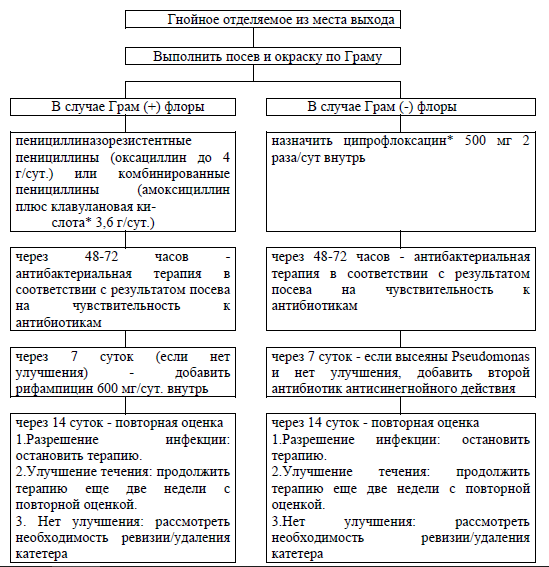 Индикаторы эффективности процедуры:нормализация электролитного баланса, контроль 1 раз в неделю;нормализация АД, контроль 2 раза в сутки;коррекция ацидоза, контроль 1 раз в неделю;нормализация уровня гемоглобина, контроль 2 раза в месяц;нормализация уровня паратгормона, контроль не реже 1 раза в 3 месяца;улучшение общего самочувствия, повышение аппетита.Таблица -	9. Шаблоны полугодового отчета медицинской огранизациивыполняющих перитонеальный диализ:Kt/VмочевинаРассчитывается недельное значение общих показателей перитонеальной и резидуальной почечной KT/V. Общий объем жидкости тела рассчитывается по формуле Ватсона. Количество пациентов с общим KT/Vниже 1,7 не должен превышать 40%.Сывороточный альбуминВ этот критерий не входят пациенты, вновь начавшие диализное лечение (менее 3 месяцев). Средний показатель 6-месячных измерений альбумина ниже 30 г/л не должно превышать 25%ГемоглобинСредний показатель 6-месячных измерений  уровня гемоглобина 100 - 120 г/л должен быть в пределах  55%, при этом количество больных с уровнем гемоглобина ниже 100 г/л не должно превышать 25%. В этот критерий не входят пациенты, вновь начавшие диализное лечение (менее 3 месяцев).ФосфорСредний показатель 6-месячных измерений фосфора должен быть в пределах 1.13 - 1.78 ммоль/л, при этом количество больных с уровнем фосфора выше 1.78 ммоль/л не должно превышать 40%, в том числе уровнем фосфора выше 2.1 ммоль/л - 20%. В этот критерий не входят пациенты, вновь начавшие диализное лечение (менее 3 месяцев).Гепатиты B и CСредний 6-месячный показатель прироста пациентов с HBsAg(+) и anti-HCV(+) не должен превышать 5%, за исключением вновь взятых пациентов.КодНазваниеМКБ-10МКБ-10N18.1Хроническая болезнь почек, стадия 1N18.2Хроническая болезнь почек, стадия 2N18.3Хроническая болезнь почек, стадия 3N18.4Хроническая болезнь почек, стадия 4N18.5Хроническая болезнь почек, стадия 5N18.9Хроническая болезнь почек, неуточненнаяОсложнения ХБП и ассоциированные состоянияОсложнения ХБП и ассоциированные состоянияZ49.0Подготовительные процедуры для проведения диализа (сосудистый доступ для гемодиализа, перитонеальный катетер) (при состояниях при хронической болезни почек N18 (N18.4, N18.5)   Z49.1Экстракорпоральный диализ (гемодиализ)Z49.2Другой вид диализа (перитонеальный диализ)D63.8*Анемия при других хронических болезнях, классифицированных в других рубрикахE87.2АцидозE87.5ГиперкалиемияE21.1Вторичный гиперпаратиреоз, не классифицированный в других рубрикахE83.3Нарушение обмена фосфораE83.5Нарушение обмена кальция E83.8N25.0Другие нарушения минерального обменаПочечная остеодистрофияE89.2Гипопаратиреоз, возникший после медицинских процедурХБП-Хроническая болезнь почекСКФ-Скорость клубочковой фильтрацииСАК-Соотношение альбумин/креатинин мочиСД-Сахарный диабетАГ-Артериальная гипертензияДГПЖ-Доброкачественная гиперплазия предстательной железыМКБ-Мочекаменная болезньВИЧ-Вирус иммунодефицита человекаБПГН-Быстропрогрессирующий гломерулонефрит ОТИН-Острый тубулоинтерстициальный нефритХТИН-Хронический тубулоинтерстициальный нефрит ХСН-Хроническая сердечная недостаточностьГН-ГломерулонефритАНЦА-Антитела к цитоплазме нейтрофиловОПП-Острое почечное повреждениеОАК-Общий анализ кровиОАМ-Общий анализ мочиЛПНП-Липопротеины низкой плотностиАЛТ-АланинаминотрансферазаАСТ-АспартатаминотрансферазаОЖСС-Общая железосвязывающая способность сывороткиTSAT-Коэффициент насыщения трансферрина железомПТГ-Паратгормон ГД-ГемодиализоГДФ-Онлайн гемодиафильтрацияПД-Перитонеальный диализУЗИ-Ультразвуковое исследованиеПЦР-Полимеразная цепная реакцияИФА-Иммуноферментный анализЦМВ-Цитомегаловирусная инфекцияСРБ-С-реактивный белокANA-Антитела к ядерным антигенамENA-Антитела к экстрагируемому ядерному антигенуДНК-Дезоксирибонуклеиновая кислотаАНФ-Антинуклеарный факторАФС-Антифосфолипидный синдромТМА-Тромботическая микроангиопатияИМТ-Индекс массы телаФВ-Фракция выбросаЭхоКГ-ЭхокардиографияЭКГ-ЭлектрокардиограммаЛЖ-Левый желудочекОМТ-Органы малого тазаОБП-Органы брюшной полостиУЗДГ-Ультразвуковая допплерография КТ-Компьютерная томографияМРТ-Магнитно-резонансная томографияОГК-Органы грудной клеткиФГДС-ФиброгастродуоденоскопияСМАД-Суточное мониторирование артериального давленияБЭН-Белково-энергетическая недостаточностьиАПФ-Игибиторы АПФБРА-Блокаторы рецепторов ангиотензина IIЧСС-Частота сердечных сокращенийHb-ГемоглобинHt -ГематокритЭПО-ЭритропоэтинN-Нормальное значениеЭ-Эритропоэтины короткого действия                                                                                                                                        Д-ДарбэпоэтинМ-Метоксиполиэтиленгликоль эпоэтин бетаМКН-Минерало-костные нарушенияФСП-Фосфат-связывающие препаратыCa-Кальций иПТГ-Интактный паратгормон Al-АлюминийP-ФосфорЩФ-Щелочная фосфатаза ВГПТ-Вторичный гиперпаратиреоз ВДРА-Активатор рецепторов витамина ДСАД-Систолическое артериальное давлениеАВФ-Артериовенозная фистулаАВ-протез-Артериовенозный протезPET-Тест перитонеальной эквилибрацииAВысококачественный мета-анализ, систематический обзор РКИ или крупное РКИ с очень низкой вероятностью (++) систематические ошибки, результаты которых могут быть распространены на соответствующую популяцию. BВысококачественный (++) систематический обзор когортных или исследований случай-контроль или высококачественное (++) когортное или исследований случай-контроль с очень низким риском систематической ошибки или РКИ с невысоким (+) риском систематической ошибки, результаты которых могут быть распространены на соответствующую популяцию. CКогортное или исследование случай-контроль или контролируемое исследование без рандомизации с невысоким риском систематической ошибки (+). Результаты которых могут быть распространены на соответствующую популяцию или РКИ с очень низким или невысоким риском систематической ошибки (++ или +), результаты которых не могут быть непосредственно распространены на соответствующую популяцию. DОписание серии случаев или неконтролируемое исследование или мнение экспертов. GPPНаилучшая клиническая практика. Маркеры повреждения почек (один или более)Альбуминурия (скорость экскреции альбумина с мочой ≥30 мг/сут;САК мочи ≥30 мг/г [≥3 мг/ммоль])Маркеры повреждения почек (один или более)Изменения осадка мочиМаркеры повреждения почек (один или более)Электролитные и другие нарушения вследствие канальцевой дисфункцииМаркеры повреждения почек (один или более)Гистологические измененияМаркеры повреждения почек (один или более)Структурные нарушения при визуализирующих методах исследованияМаркеры повреждения почек (один или более)Трансплантация почки в анамнезеСКФ, (мл/мин/1,73 м²)Маркеры повреждения почекМаркеры повреждения почекСКФ, (мл/мин/1,73 м²)ЕстьНет≥90ХБПНорма60-89ХБПГруппа риска<60ХБПХБПСистемные заболевания, сопровождающиесяпоражением почекПервичные заболевания почек(отсутствие системного заболевания, поражающего почки)Гломерулярное поражениеСахарный диабет, системные аутоиммунныезаболевания, системные инфекции,лекарственные препараты, новообразования(включая амилоидоз)Диффузный, фокальный или полулунныйпролиферативный ГН; фокальныйи сегментарный гломерулосклероз,мембранозная нефропатия,болезнь минимальных измененийТубулоинтерстициальноепоражениеИнфекции, аутоиммунныезаболевания, саркоидоз, лекарственныепрепараты, метаболические нарушения, экзогенные токсины(свинец, аристолохиевая кислота), паранеопластические и парапротеинемические состоянияИнфекции мочевых путей, камни, обструкцияСосудистое поражениеМультифокальный атеросклероз, ишемическая болезнь почек, реноваскулярная артериальная гипертензия, системныеваскулиты, тромботическая микроангиопатия,системная склеродермияАНЦА-ассоциированный ограниченный почкамиваскулит, фибромускулярная дисплазияНаследственные и врожденныезаболеванияПоликистозная болезнь почек, синдромАльпорта, болезнь Фабри, тубулопатииДисплазия почек, медуллярная кистознаяболезнь почек, подоцитопатииКатегория СКФСКФ (мл/мин/1,73 м²)Определение функцииС1≥90Нормальная или повышеннаяС260-89Незначительно сниженнаяС3a45-59Умеренно сниженнаяС3b30-44Существенно сниженнаяC415-29Резко сниженнаяC5<15Терминальная почечная недостаточностьКатегория альбуминурииЭкскреция альбумина (мг/сут)САК в моче (примерный эквивалент)САК в моче (примерный эквивалент)ОпределениеКатегория альбуминурииЭкскреция альбумина (мг/сут)мг/ммольмг/гОпределениеА1<30<3<30Нормальная или незначительно повышеннаяА230-3003-3030-300Умеренно повышеннаяА3>300>30>300Значительно повышенная*нестандартные размеры тела (пациенты с ампутацией конечностей, бодибилдеры);выраженные истощение и ожирение (ИМТ< 15 и > 40 кг/м2);беременность;заболевания скелетной мускулатуры (миодистрофии);параплегия и квадриплегия;вегетарианская диета;быстрое снижение функции почек (острый и быстропрогрессирующий гломерулонефрит, острое почечное повреждение);необходимость назначения токсичных препаратов, выводимых почками (например, химиотерапия) – для определения их безопасной дозы;при решении вопроса о начале заместительной почечной терапии;больные с почечным трансплантатом.ПризнакиОППХБПДиурез олиго-, анурия →полиурияполиурия→Анурия Мочаобычная, с примесью кровибесцветнаяАртериальная гипертензияв 30% случаев, без ГЛЖ и ретинопатии в 95% случаев с ГЛЖ и ретинопатиейПериферические отекичастоне характерныРазмер почек (УЗИ)нормальныйуменьшенПрирост креатининаболее 0,5 мг/дл/сут0,3-0,5 мг/дл/сутПочечный анамнезотсутствуетчасто многолетнийХБП 3ХБП 4ХБП 4ХБП 4ХБП 5ХБП 5ПитаниеДробный режим питания 5-6 раз в деньИсключить: субпродукты, консервы, пищевые концентраты, продукты быстрого приготовления, полуфабрикаты и напитки, содержащие консерванты.Рекомендуемая калорийность питания для пациентов с ХБП составляет 30-35 ккал/кг веса тела.Дробный режим питания 5-6 раз в деньИсключить: субпродукты, консервы, пищевые концентраты, продукты быстрого приготовления, полуфабрикаты и напитки, содержащие консерванты.Рекомендуемая калорийность питания для пациентов с ХБП составляет 30-35 ккал/кг веса тела.Дробный режим питания 5-6 раз в деньИсключить: субпродукты, консервы, пищевые концентраты, продукты быстрого приготовления, полуфабрикаты и напитки, содержащие консерванты.Рекомендуемая калорийность питания для пациентов с ХБП составляет 30-35 ккал/кг веса тела.Дробный режим питания 5-6 раз в деньИсключить: субпродукты, консервы, пищевые концентраты, продукты быстрого приготовления, полуфабрикаты и напитки, содержащие консерванты.Рекомендуемая калорийность питания для пациентов с ХБП составляет 30-35 ккал/кг веса тела.Дробный режим питания 5-6 раз в деньИсключить: субпродукты, консервы, пищевые концентраты, продукты быстрого приготовления, полуфабрикаты и напитки, содержащие консерванты.Рекомендуемая калорийность питания для пациентов с ХБП составляет 30-35 ккал/кг веса тела.Дробный режим питания 5-6 раз в деньИсключить: субпродукты, консервы, пищевые концентраты, продукты быстрого приготовления, полуфабрикаты и напитки, содержащие консерванты.Рекомендуемая калорийность питания для пациентов с ХБП составляет 30-35 ккал/кг веса тела.Ограничение потребления солине более 4- 5 г/сутне более 4- 5 г/сутне более 4- 5 г/сутне более 4- 5 г/сутне более 4- 5 г/сутне более 4- 5 г/сутМалобелковая диета0,8-0,3 г/кг/сутки0,6-0,3 г/кг/сутки0,6-0,3 г/кг/сутки0,6-0,3 г/кг/сутки0,6-0,3 г/кг/сутки0,6-0,3 г/кг/суткиМалобелковая диетаАбсолютные противопоказания при:5 стадии ХБП c декомпенсированным метаболическим ацидозом, уремической полинейропатией или неконтролируемой гипертензией Наличии кахексии (ИМТ < 18 кг/м 2 ) Быстропрогрессирующем нефритеТяжелом нефротическом синдромеНепереносимости ограничений в диетеАбсолютные противопоказания при:5 стадии ХБП c декомпенсированным метаболическим ацидозом, уремической полинейропатией или неконтролируемой гипертензией Наличии кахексии (ИМТ < 18 кг/м 2 ) Быстропрогрессирующем нефритеТяжелом нефротическом синдромеНепереносимости ограничений в диетеАбсолютные противопоказания при:5 стадии ХБП c декомпенсированным метаболическим ацидозом, уремической полинейропатией или неконтролируемой гипертензией Наличии кахексии (ИМТ < 18 кг/м 2 ) Быстропрогрессирующем нефритеТяжелом нефротическом синдромеНепереносимости ограничений в диетеОтносительные противопоказания при:Нестабильном сахарном диабетеВыраженном гиперкатаболизмеБактериальной инфекции (острая, обострение хронической) Тяжелой анемииОтсутствии приверженности к лечению АнорексииПсихопатии (расстройство личности)ЭнцефалопатииОтносительные противопоказания при:Нестабильном сахарном диабетеВыраженном гиперкатаболизмеБактериальной инфекции (острая, обострение хронической) Тяжелой анемииОтсутствии приверженности к лечению АнорексииПсихопатии (расстройство личности)ЭнцефалопатииОтносительные противопоказания при:Нестабильном сахарном диабетеВыраженном гиперкатаболизмеБактериальной инфекции (острая, обострение хронической) Тяжелой анемииОтсутствии приверженности к лечению АнорексииПсихопатии (расстройство личности)ЭнцефалопатииВодный режимПри отсутствии противопоказаний не менее 2 л жидкости в сутки, особенно при мочекаменной болезни, нарушениях пуринового обмена, склонности к мочевой инфекции. ! При нефротическом синдроме суточное потребление жидкости должно быть с учетом диуреза и потерь.При отсутствии противопоказаний не менее 2 л жидкости в сутки, особенно при мочекаменной болезни, нарушениях пуринового обмена, склонности к мочевой инфекции. ! При нефротическом синдроме суточное потребление жидкости должно быть с учетом диуреза и потерь.При отсутствии противопоказаний не менее 2 л жидкости в сутки, особенно при мочекаменной болезни, нарушениях пуринового обмена, склонности к мочевой инфекции. ! При нефротическом синдроме суточное потребление жидкости должно быть с учетом диуреза и потерь.При отсутствии противопоказаний не менее 2 л жидкости в сутки, особенно при мочекаменной болезни, нарушениях пуринового обмена, склонности к мочевой инфекции. ! При нефротическом синдроме суточное потребление жидкости должно быть с учетом диуреза и потерь.При отсутствии противопоказаний не менее 2 л жидкости в сутки, особенно при мочекаменной болезни, нарушениях пуринового обмена, склонности к мочевой инфекции. ! При нефротическом синдроме суточное потребление жидкости должно быть с учетом диуреза и потерь.При отсутствии противопоказаний не менее 2 л жидкости в сутки, особенно при мочекаменной болезни, нарушениях пуринового обмена, склонности к мочевой инфекции. ! При нефротическом синдроме суточное потребление жидкости должно быть с учетом диуреза и потерь.Коррекция гиперурикемииИсключить продукты, содержащие большое количество пуриновИсключить продукты, содержащие большое количество пуриновИсключить продукты, содержащие большое количество пуриновИсключить продукты, содержащие большое количество пуриновИсключить продукты, содержащие большое количество пуриновИсключить продукты, содержащие большое количество пуриновКоррекция Гиперфосфатемиине должно превышать 700 мг/сутне должно превышать 700 мг/сутне должно превышать 500 мг/сутне должно превышать 500 мг/сутне должно превышать 500 мг/сутне должно превышать 250 мг/сутКоррекция Гиперфосфатемииограничить продукты, содержащие большое количество фосфора ограничить продукты, содержащие большое количество фосфора ограничить продукты, содержащие большое количество фосфора ограничить продукты, содержащие большое количество фосфора ограничить продукты, содержащие большое количество фосфора ограничить продукты, содержащие большое количество фосфора Коррекция Гиперкалиемиине более 3 г/сутне более 3 г/сутне более 1,5 г/сутне более 1,5 г/сутне более 1,5 г/сутне более 1,5 г/сутКоррекция ГиперкалиемииИсключить продукты, содержащие большое количество калияИсключить продукты, содержащие большое количество калияИсключить продукты, содержащие большое количество калияИсключить продукты, содержащие большое количество калияИсключить продукты, содержащие большое количество калияИсключить продукты, содержащие большое количество калияАнальгетики и НПВПИспользование по показаниям и с сохранением минимальной дозировки при невозможности полного исключенияИспользование по показаниям и с сохранением минимальной дозировки при невозможности полного исключенияИспользование по показаниям и с сохранением минимальной дозировки при невозможности полного исключенияИспользование по показаниям и с сохранением минимальной дозировки при невозможности полного исключенияИспользование по показаниям и с сохранением минимальной дозировки при невозможности полного исключенияИспользование по показаниям и с сохранением минимальной дозировки при невозможности полного исключенияДозированные физические нагрузкипреимущественно аэробных (плавание, быстрая ходьба, занятия на велотренажере и эллиптическом тренажере), которые необходимы для оптимизации веса, АД, снижения риска сердечно-сосудистых осложнений. По возможности, не менее 30 минут в день или по часу 3 раза в неделю.преимущественно аэробных (плавание, быстрая ходьба, занятия на велотренажере и эллиптическом тренажере), которые необходимы для оптимизации веса, АД, снижения риска сердечно-сосудистых осложнений. По возможности, не менее 30 минут в день или по часу 3 раза в неделю.преимущественно аэробных (плавание, быстрая ходьба, занятия на велотренажере и эллиптическом тренажере), которые необходимы для оптимизации веса, АД, снижения риска сердечно-сосудистых осложнений. По возможности, не менее 30 минут в день или по часу 3 раза в неделю.преимущественно аэробных (плавание, быстрая ходьба, занятия на велотренажере и эллиптическом тренажере), которые необходимы для оптимизации веса, АД, снижения риска сердечно-сосудистых осложнений. По возможности, не менее 30 минут в день или по часу 3 раза в неделю.преимущественно аэробных (плавание, быстрая ходьба, занятия на велотренажере и эллиптическом тренажере), которые необходимы для оптимизации веса, АД, снижения риска сердечно-сосудистых осложнений. По возможности, не менее 30 минут в день или по часу 3 раза в неделю.преимущественно аэробных (плавание, быстрая ходьба, занятия на велотренажере и эллиптическом тренажере), которые необходимы для оптимизации веса, АД, снижения риска сердечно-сосудистых осложнений. По возможности, не менее 30 минут в день или по часу 3 раза в неделю.Стадия ХБПСКФ (мл/мин/1,73м2)Суточное потребление белка и назначение кетоаналогов незаменимых аминокислотС1≥90Обычная диета (0,75-0,8 г/кг/сут белка)С260-89Обычная диета (0,75-0,8 г/кг/сут белка)С3а45-49Обычная диета (0,75-0,8 г/кг/сут белка)С3b30-44Малобелковая диета (0,6-0,3-0,4 г/кг/сут белка)+ Кетоаналоги незаменимых аминокислот 1таб./5 кг веса/сут или 0,1 г/кг/сутС415-29Малобелковая диета (0,6-0,3-0,4 г/кг/сут белка)+ Кетоаналоги незаменимых аминокислот 1таб./5 кг веса/сут или 0,1 г/кг/сутС5<15До диализа - малобелковая диета (0,6-0,3-0,4 г/кг/сут белка)+ Кетоаналоги незаменимых аминокислот 1таб./5 кг веса/сут или 0,1 г/кг/сутНа диализе – высокобелковая диета (1,2-1,5 г/кг/сут белка)+ Кетоаналоги незаменимых аминокислот 1таб./5 кг веса/сут или 0,1 г/кг/сутФармакотерапевтическая группаМеждународное непатентованное наименование ЛССпособ примененияУровень доказательностиАминокислоты, включая комплекс с полипептидамиАминокислоты, включая комплекс с полипептидамиСогласно инструкции производителяDЭнтеральное специализированное белковое питаниеЭнтеральное специализированное белковое питаниеСогласно инструкции производителяDСтадияРекомендуемые мероприятияНаличие факторов риска развития ХБПРегулярный скрининг ХБП, мероприятия по снижению риска ее развития (первичная профилактика).С1Диагностика и этиотропное лечение основного заболевания почек.Коррекция общих патогенетических факторов риска ХБП с целью замедления темпов ее прогрессирования.Диагностика состояния сердечно-сосудистой системы и коррекция терапии.Контроль факторов риска развития и прогрессирования сердечно-сосудистых осложнений.С2Мероприятия по стадии 1+Оценка скорости прогрессирования и коррекции терапии.С3а-С3bМероприятия по стадии 2+Выявление, профилактика и лечение системных осложнений дисфункции почек (анемия, дизэлектролитемия, ацидоз, гиперпаратиреоз, гипергомоцистеинемия, БЭН и др.)С4Мероприятия по стадии 3+Подготовка к заместительной почечной терапии.С5Заместительная почечная терапия+Выявление, профилактика и лечение системных осложнений почечной недостаточности (анемии, нарушений водно-электролитного, кальций-фосфатного баланса, ацидоза, гипергомоцистеинемии, БЭН).Альбуминурия, мг/сут (категория)Целевое АД*ХБП 1-5 без СД<30  (А1)< 140/90ХБП 1-5 без СД30-300 (А2)< 130/80ХБП 1-5 без СД>300 (А3)< 130/80ХБП 1-5 с СД<30 (А1)  < 140/85ХБП 1-5 с СД≥30 (А2-А3) < 130/80ХБП 5Д< 140/90ХБП Т< 130/80Группы препаратовСнижение риска ССОНефропротекцияКлинические ситуации в пользу примененияОсновные нежелательные явленияПротивопоказанияИнгибиторы АПФ (ИАПФ)++++++ХБП А2-3, Хроническая сердечная недостаточность, гипертрофия и дисфункция левого желудочка сердца, постинфарктный кардиосклероз, сахарный диабетРезкое падение функции почек у больных с двухсторонним гемодинамически значимым стенозом почечных артерий, гиповолемией, снижением сердечного выброса, выраженной ХПН  Гиперкалиемия  Непродуктивный сухой кашель  Ангионевротический отек  Гипотензия  Снижение ответа на препараты, стимулирующие эритропоэз  Нарушение внутриутробного развития (пороки сердца и др.)  Другие: головокружение, судороги, парестезии, диспепсия, желтуха, цитопения, аллергические реакцииБеременность, лактация гиперкалиемия, двухсторонний стеноз почечных артерий или стеноз артерии единственной почки, дегидратация, резкое падение СКФ(≥50% от исходного уровня) в ответ на назначение ингибиторов АПФ или БРА в анамнезеБлокаторы рецепторов ангиотензина II 1 типа (БРА)++++++ХБП А2-3, Хроническая сердечная недостаточность, гипертрофия и дисфункция левого желудочка сердца, постинфарктный кардиосклероз, сахарный диабетРезкое падение функции почек у больных с двухсторонним гемодинамически значимым стенозом почечных артерий, гиповолемией, снижением сердечного выброса, выраженной ХПН  Гиперкалиемия (редко)  Гипотензия  Нарушение внутриутробного развития (пороки сердца и др.)  Снижение ответа на препараты,  стимулирующие эритропоэз  Другие: редко – непродуктивный сухой кашель, головокружение, судороги, парестезии, миалгии, диспепсия, цитопения, ангионевротический отек, аллергические реакцииБеременность, лактация гиперкалиемия, двухсторонний стеноз почечных артерий или стеноз артерии единственной почки, дегидратация, резкое падение СКФ (≥50% от исходного уровня) в ответ на назначение ингибиторов АПФ или БРА в анамнезеТиазидные диуретики+++–Неосложненная метаболическими нарушениями АГ, хроническая сердечная недостаточность, отеки, изолированная систолическая АГ, АГ у пожилых, высокий риск инфаркта миокарда и нарушения мозгового кровообращенияВодно-электролитные: гипокалиемия, гипохлоремический алкалоз, гипонатриемия, гиповолемия, гипомагниемия, судороги, парестезии  Метаболические: гиперурикемия, обострение подагры, снижение толерантности к углеводам, глюкозурия, гиперлипидемияГемодинамические и коагулологические: ортостатическая гипотензия, тромбозы, тромбоэмболии  Другие: снижение потенции, гемолиз, цитопения, расстройства зрения, желтуха, запоры, аллергические реакцииПодагра, гиперурикемия, беременность и кормление грудью, гипонатриемия, гиповолемия, острая или быстро прогрессирующая почечная недостаточность, ХБП С4-5, гиперкальциемия, гиперчувствительность к сульфаниламидамПетлевые мочегонные?–Хроническая сердечная недостаточность, отеки, нарушение фильтрационной функции почекВодно-электролитные: гипокалиемия, гипохлоремический алкалоз, гипонатриемия, гипомагниемия, гиперкальциурия, судороги, мышечная слабость, парестезии  Метаболические: гиперурикемия, обострение подагры, снижение толерантности к углеводам, глюкозурия, гиперлипидемия  Гемодинамические и коагулологические: ортостатическая гипотензия, тромбозы, тромбоэмболии  Другие: снижение потенции,  желтуха, диарея, запор, тошнота, анорексия, поражение внутреннего уха, цитопения, интерстициальный нефрит, аллергические реакцииПодагра, гиперурикемия, беременность и кормление грудью, гипонатриемия, гиповолемия, сахарный диабет тяжелого течения, гиперчувствительность к сульфаниламидамБлокаторы альдостероновых рецепторов+++Хроническая сердечная недостаточность, постинфарктный кардиосклероз, резистентные отекиВодно-электролитные: гиперкалиемия  Гормональные: гинекомастия, боль в молочных железах, снижение потенции у мужчин, нарушение менструального цикла или аменорея, метроррагия в климактерическом периоде, гирсутизм, изменение голоса у женщин, алопеция, гипертрихоз  Онкологические: сообщалось о случаях рака молочной железы у мужчин и женщин при длительном применении альдактона  Другие: зуд, крапивница, цитопенияГиперкалиемия, гипонатриемия, гиперкальциемия, острая или быстро прогрессирующая почечная недостаточность, ХБП С4-5, беременность, болезнь Аддисона, нарушение менструальной функции, метаболический ацидоз Не рекомендуется длительное лечение альдактоном, особенно мужчин, из-за риска рака молочной железы.Дигидропиридиновые антагонист ы кальция (АКд)+++–Изолированная систолическая АГ, АГ у пожилых, стенокардия, атеросклероз периферических и сонных артерий, синдром Рейно, АГ у беременныхСердечно-сосудистые: тахикардия, сердцебиения, гиперемия кожи лица, гипотензия  Другие: отеки лодыжек и стоп, головокружение, аллергические реакции, редко  гиперплазия десен  Возможно усиление протеинурии и усиление клубочковой гипертензии; данные эффекты нивелируются при совместном назначении с ингибитором АПФ или БРАТахиаритмии, нестабильная стенокардия, выраженный аортальный стеноз, выраженная хроническая сердечная недостаточностьНедигидропиридиновые антагонисты кальция (АКнд)++++Стенокардия, атеросклероз сонных артерий, суправентрикулярная тахикардия, нефропатии с выраженной протеинуриейСердечно-сосудистые: синусовая брадикардия, атриовентрикулярная блокада, гипотензия, снижение сократимости миокарда, гиперемия кожи лица  Общемозговые: головная боль, головокружение, нервозность, заторможенность, сонливость, слабость, утомляемость.  Желудочно-кишечные: тошнота, запоры; редко гиперплазия десен.  Другие: мышечная слабость, парестезии, отеки конечностей, аллергические реакцииАтриовентрикулярная блокада II-III ст., синдром слабости синусового узла, выраженная синусовая брадикардия, выраженная хроническая сердечная недостаточность, тяжелый стеноз устья аорты, беременность, лактацияАгонисты имидазолиновых рецепторов+–Метаболический синдром, сахарный диабетОбщемозговые: головокружение, слабость, депрессия  Сердечно-сосудистые: гипотензия приливы  Желудочно-кишечные: ксеростомия, диспепсия  Другие: расстройства половой функции,: кожные высыпания, зуд.Нежелательно назначение при тяжелой хронической сердечной недостаточности, атриовентрикулярной блокаде II-III ст.Бетаадреноблокаторы (β-АБ)+++–Стенокардия, постинфарктный кардиосклероз, хроническая сердечная недостаточность (с осторожностью, начиная с малых доз), тахиаритмии, АГ у беременныхСердечно-сосудистые: брадикардия, гипотензия, ухудшение кровоснабжения конечностей у больных атеросклерозом, нарушение проводимости миокарда, атриовентрикулярная блокада, снижение сократимости миокарда  Респираторные: бронхоспазм, бронхообструкция, вазомоторный ринит  Метаболические: снижение толерантности к углеводам, гиперлипидемия  Общемозговые: слабость, головокружение, вялость, повышенная утомляемость, снижение концентрации внимания, депрессия, нарушения сна  Синдром отмены  Другие: ослабление потенции, мышечные судороги, миалгии, мышечная слабость, парестезии, нарушение зрения, ксерофтальмия и ксеростомия, цитопения, аллергические реакцииАтриовентрикулярная блокада II-III ст., синдром слабости синусового узла, выраженная синусовая брадикардия, выраженная хроническая сердечная недостаточность, бронхиальная астма, др. хронические обструктивные заболевания легких, атеросклероз периферических артерий (можно с осторожностью кардиоселективные бетаадреноблокаторы); нежелательно назначение спортсменам и физически активным лицамАльфаадреноблокаторы (α-АБ)––Доброкачественная гиперплазия предстательной железыСердечно-сосудистые: гипотензия, тахикардия  Общемозговые: головокружение, синкопальные состояния  Другие: редко ксеростомия, тошнота, дискомфорт в брюшной полости, запорыОртостатическая гипотензия в анамнезе, тяжелая хроническая сердечная недостаточность, выраженный стеноз аортального и митрального клапанов, тяжелые нарушения функции печени, беременность, кормление грудьюАльфа, бетаадреноблокаторы (α,β-АБ)+–Доброкачественная гиперплазия предстательной железыСердечно-сосудистые: гипотензия, тахикардия  Общемозговые: головокружение, синкопальные состояния  Другие: редко ксеростомия, тошнота, дискомфорт в брюшной полости, запорыОртостатическая гипотензия в анамнезе, тяжелая хроническая сердечная недостаточность, выраженный стеноз аортального и митрального клапанов, тяжелые нарушения функции печени, беременность, кормление грудьюСтадия ХБПОсобенности антигипертензивной терапииС3аТребуется осторожность при назначении препаратов с преимущественно почечным путем выведения. ИАПФ и БРА: умеренно повышенный риск гиперкалиемии Тиазидные мочегонные: эффективность умеренно снижена, риск гиперурикемии высокий Петлевые мочегонные: высокая эффективность; назначаются в небольших дозах, повышенный риск гиперурикемии Антагонисты альдостерона: повышенный риск гиперкалиемииС3бНежелательно назначение препаратов с преимущественно почечным путем выведения. ИАПФ и БРА: высокий риск гиперкалиемии Тиазидные мочегонные: эффективность низкая, риск гиперурикемии очень высокий Петлевые мочегонные: эффективность умеренно снижена (может потребоваться увеличение дозы), высокий риск гиперурикемииАнтагонисты альдостерона: высокий риск гиперкалиемииС 4-5Крайне нежелательно назначение препаратов с преимущественно почечным путем выведения. ИАПФ и БРА: очень высокий риск гиперкалиемии*, повышен риск острого снижения функции почекТиазидные мочегонные: не применяются из-за неэффективности и опасности уратного криза Петлевые мочегонные: диуретики выбора; эффективность снижена, высокий риск гиперурикемии Антагонисты альдостерона: назначение не рекомендуетсяФармакотерапевтическая группаФармакотерапевтическая группаМеждународное непатентованное наименование ЛССпособ примененияСпособ примененияУровень доказательностиИнгибиторы АПФИнгибиторы АПФЭналаприл10-40 мгПерорально, длительно под контролем калия, СКФ и АДBИнгибиторы АПФИнгибиторы АПФФозиноприл20-40 мгПерорально, длительно под контролем калия, СКФ и АДCИнгибиторы АПФИнгибиторы АПФЛизиноприл20-40 мгПерорально, длительно под контролем калия, СКФ и АДBИнгибиторы АПФИнгибиторы АПФПериндоприл4-8 мгПерорально, длительно под контролем калия, СКФ и АДBИнгибиторы АПФИнгибиторы АПФРамиприл2,5 мг – 20 мгПерорально, длительно под контролем калия, СКФ и АДBИнгибиторы АПФИнгибиторы АПФТрандолаприл2-4 мгПерорально, длительно под контролем калия, СКФ и АДBБлокаторы рецепторов ангиотензина IIБлокаторы рецепторов ангиотензина IIКандесартан16-32 мгПерорально, длительно под контролем калия, СКФ и АДB Блокаторы рецепторов ангиотензина IIБлокаторы рецепторов ангиотензина IIИрбесартан150-300 мгПерорально, длительно под контролем калия, СКФ и АДBБлокаторы рецепторов ангиотензина IIБлокаторы рецепторов ангиотензина IIЛозартан50-100 мгПерорально, длительно под контролем калия, СКФ и АДBБлокаторы рецепторов ангиотензина IIБлокаторы рецепторов ангиотензина IIОлмесартан20-40 мгПерорально, длительно под контролем калия, СКФ и АДCБлокаторы рецепторов ангиотензина IIБлокаторы рецепторов ангиотензина IIТелмисартан40-80 мгПерорально, длительно под контролем калия, СКФ и АДBБлокаторы рецепторов ангиотензина IIБлокаторы рецепторов ангиотензина IIВалсартан80-320 мгПерорально, длительно под контролем калия, СКФ и АДBБлокаторы кальциевых каналовДигидропиридиновыеАмлодипин2,5-10 мгПерорально, длительно под контролем АДB Блокаторы кальциевых каналовДигидропиридиновыеНифедипин30-120 мгПерорально, длительно под контролем АДCБлокаторы кальциевых каналовНедигидропиридиновыеДилтиазем120-360 мгПерорально, длительно под контролем АДBБлокаторы кальциевых каналовНедигидропиридиновыеВерапамил90-480 мгПерорально, длительно под контролем АДBБета-адреноблокаторыНеселективныеПропранолол40-480 мгПерорально, длительно од контролем АД, ЧССCБета-адреноблокаторыНеселективныеТимолол20-60 мгПерорально, длительно од контролем АД, ЧСС CБета-адреноблокаторыСелективныеАтенолол25-100 мгПерорально, длительно од контролем АД, ЧСС BБета-адреноблокаторыСелективныеБетаксолол5-20 мгПерорально, длительно од контролем АД, ЧСС BБета-адреноблокаторыСелективныеБисопролол2,5-10 мгПерорально, длительно од контролем АД, ЧСС BБета-адреноблокаторыСелективныеМетопролол50-300 мгПерорально, длительно од контролем АД, ЧСС BАльфа-адреноблокаторыДоксазозин 1-16 мгПерорально CАльфа-адреноблокаторыУрапидил30-60 мгПерорально CАльфа-, и бета-адреноблокаторыКарведилол5-50 мгПерорально CГипотензивное средство центрального действияМоксонидин0,2-0,4 мгПерорально CГипотензивное средство центрального действияМетилдопа500-3000мгПерорально CДиуретикиТиазидные диуретикиГидрохлортиазид12,5-50 мгПерорально C ДиуретикиТиазидные диуретикиИндапамид1,25-5 мгПерорально CДиуретикиПетлевые диуретики Фуросемид40-240 мгПерорально/внутривенно CДиуретикиПетлевые диуретики Торасемид5-100 мгПерорально  CДиуретикиКалийсберегающиеСпиронолактон500-300 мгПерорально  CБета-адреноблокаторы и диуретикиАтенолол 50 или 100 мг + хлорталидон 25 мг Бисопролол 2,5; 5 или 10 мг + гидрохлортиазид 6,25 мг Метопролола тартрат 50 или 100 мг + гидрохлортиазид 25 или 50 мгНадолол 40 или 80 мг + бендрофлуметиазид 5 мгПропранолол LA 40 или 80 мг + гидрохлортиазид 25 мгТимолол 10 мг + гидрохлортиазид 25 мгИнгибиторы АПФ и диуретикиЭналаприл 10 мг + гипотиазид 25 мгЭналаприл 10 мг + гипотиазид 12,5 мгЭналаприл 20 мг + гипотиазид 12,5 мгЭналаприл 5 или 10 мг + гидрохлортиазид 12,5 или 25 мгБеназеприл 5,10 или 20 мг + гидрохлортиазид 6,25; 12,5 или 25 мгПериндоприл 2 мг + 2/4 + индапамид 0,625 мгПериндоприл 4 мг + индапамид 1,25 мг Каптоприл 25 или 50 мг + гидрохлортиазид 12,5 или 25 мгЛизиноприл 10 или 20 мг + гидрохлортиазид 12,5 или 25 мгМоэксиприл 7,5-15 мг + гидрохлортиазид 12,5-25 мгКвинаприл 10 или 20 мг + гидрохлортиазид 12,5-25 мг Блокаторы рецепторов ангиотензина II и диуретики Кандесартан 16 или 32 мг + гидрохлортиазид 12,5 или 25 мгЭпросартан 600 мг + гидрохлортиазид 12,5 или 25 мгИрбесартан 75 или 150 мг + гидрохлортиазид 12,5 мгЛозартан 50; 100 мг + гидрохлортиазид 12,5-25 мг Телмисартан 40 или 80 мг + гидрохлортиазид 12,5 мг Валсартан 80 или 160 мг + гидрохлортиазид 12,5 мгБлокаторы кальциевых каналов и ингибиторы АПФАмлодипин 2,5; 5 или 10 мг + беназеприл 10-20 мг Верапамил (с замедленным высвобождением) 180 или 240 мг + трандолаприл 1; 2 или 4 мг Амлодипин 5 мг + лизиноприл 10 мг Амлодипин 5 мг + периндоприл 10 мг Фелодипин 5 мг + эналаприл 5 мгБлокаторы кальциевых каналов и бета-адреноблокаторы Фелодипин 10 мг + метапролол-таратрат контролируемого высвобождения 100 мгАтенолол 50 мг + амлодипин 5 мгКомбинации диуретиковТриамтерен 37,5; 50 или 75 мг + гидрохлортиазид 25 или 50 мгТриамтерен 25 мг + гидрохлортиазид 12,5 мгСпиронолактон 25 или 50 мг + гидрохлортиазид 25 или 50 мгАмилорид 5 мг + гидрохлортиазид 50 мг Блокатор кальциевых каналов и антагонист рецепторов ангиотензиона II Валсартан 80 или 160 мг + амлодипин 5 или 10 мг Блокатор кальциевых каналов и статин Амлодипин 5 или 10 мг + аторвастатин 10 мг Фармакотерапевтическая группаМеждународное непатентованное наименование ЛССпособ примененияУровень доказательностиПрепараты железаЖелеза III гидроксид полимальтозного комплекса До 1000 мг (15 мг/кг)  CПрепараты железаНизкомолекулярный декстран железа 1000 – 3000 мг (до 20 мг/кг) 1 раз в день CФармако-терапевтическая группаМеждународное непатентованное наименование ЛССпособ примененияУровень доказатель-ностиСтимуляторы гемопоэзаЭпоэтин альфа, бета, зета, тета20-50 Ед/кгп/к, в/вBСтимуляторы гемопоэзаДарбэпоэтин0,45-0,75 мкг/кгп/к, в/вBСтимуляторы гемопоэзаМетоксиполиэтиленгликольэпоэтин бета 0,6 мкг/кгп/к, в/вBХБП I-IIIХПБ IV ХБП V Паратгормон (пг/мл) 35 – 70 70 – 150 150 – 300 Кальций общий (ммоль/л) 2,05 – 2,60 2,05 – 2,60 2,10 – 2,54 Фосфор (ммоль/л) 0,87 – 1,49 0,48 – 1,49 1,13 – 1,78 Ca-содержащие ФСПФСП, не содержащие CaAl-содержащие ФСП В качестве стартовой терапии гиперфосфатемии у пациентов с гипокальциемией или уровнем сывороточного Ca в пределах целевого диапазона и при повышенном уровне ПТГ.Приводят к снижению холестерина, замедлению сердечно-сосудистой кальцификации. Могут привести к алюминиевой токсичности.Необходимо ограничить их применение до 4 недель с последующим переходом на другие ФСП.  Проведение повторных циклов не более 2 р в год. Не рекомендуется их применение при:                                                        - гиперкальциемии;                                 -кальцификации сосудов/мягких тканей;                                                    -снижении в 2 последовательных измерениях ПТГ плазмы ниже целевого диапазона (с учетом стадии ХБП) Отказаться от их приема при:-низком уровне ПТГ;-адинамической болезни кости;-гиперкальциемии;-одновременном назначении с препаратами витамина Д.Максимальная суточная доза – 1,5 г элементарного Ca, а суммарное потребление с пищей не должно превышать 2,0 г в сутки.Отказаться от их приема при: -постоянной или рецидивирующей гиперкальциемии;-уровне ПТГ ниже целевых значений;-кальцинозе сосудов/кальцификации мягких тканей;-адинамической болезни костиГруппа препаратовПоказанияПротивопоказанияОсновные эффекты при лечении синдрома МКНФосфатбиндеры, содержащие кальцийГиперфосфатемияГиперкальциемия, снижение ПТГ ниже целевого уровня, кальциноз сосудовСнижение фосфора и ПТГповышение кальцияФосфатбиндеры, не содержащие кальцийГиперфосфатемияУ отдельных больных – адинамическая костная болезньСнижение фосфора, ПТГ, профилактика кальцификации Витамин Д и его аналогиВГПТ, дефицит витамина ДГиперкальциемия, гиперфосфатемия, снижение ПТГ ниже целевого уровня, кальциноз сосудовСнижение ПТГ, паракринные эффекты, повышение кальция и фосфораКальцимиметики ВГПТГипокальциемия, снижение ПТГ ниже целевого уровняСнижение кальция, фосфора и ПТГ, профилактика кальцификацииФармакотерапевтическая группаМеждународное непатентованное наименование ЛССпособ примененияСпособ примененияУровень доказательностиФосфат-связывающие препаратыКальция карбонат Таб.0,25 г; 0,5 г1,0 г Внутрь во время еды, под контролем уровня Ca, P длительноCФосфат-связывающие препаратыКальция ацетат Таб. 0,25 г0,5 г1,0 гВнутрь во время еды под контролем уровня Ca, P длительноBФосфат-связывающие препаратыМагния карбонат 0,25–1 гПод контролем уровня магния, фосфора длительноCФосфат-связывающие препаратыСевеламера карбонат Таб./порошок 0,8 г/2,4гВнутрь во время еды под контролем уровня P длительноBФосфат-связывающие препаратыЛантана карбонатТаб., порошок 250 мг; 500 мгВнутрь под контролем уровня PCФосфат-связывающие препаратыКомплекс в-железа (III) оксигидроксида, сахарозы и крахмала Таб. 500 мг, максимальная доза – 3 г/сутВнутрь под контролем уровня PCФосфат-связывающие препаратыЦитрат железаТаб. 210 мг Внутрь под контролем уровня PCПрепараты витамина ДЭргокальциферол (вит Д2) От 5000 МЕ до 50000 МЕ Внутрь, до еды под контролем кальция, фосфора, витамина Д и ПТГBПрепараты витамина ДХолекальциферол (вит Д3) 50000МЕ Внутрь, до еды под контролем кальция, фосфора, витамина Д и ПТГBПрепараты витамина ДКальцитриол Таб. 0,25 – 5,0 мкг Ампула 1,0 мкг – 1мл; 2,0 мкг – 1мл Внутрь, до еды под контролем кальция, фосфора, витамина Д и ПТГBПрепараты витамина ДАльфакальцидол Таб. 0,25 - 5,0 мкг 1 мгВнутрь, до еды под контролем кальция, фосфора, витамина Д и ПТГBАктиваторы рецепторов витамина ДПарикальцитол Ампула 2,5 мкг;5,0 мкгВнутривенно под контролем кальция, фосфора, витамина Д и ПТГBКальцимиметикиЦинакальцет Таб. 30 мг;60 мг;90 мгВнутрь под контролем кальция, фосфора, витамина Д и ПТГBКальцимиметикиЭтелкальцетид Флакон 2,5 мгот 2,5 мг до 15 мг Внутривенно под контролем кальция, фосфора, витамина Д и ПТГАСтадия ХБПИндекс альбуминурииИндекс альбуминурииИндекс альбуминурииСтадия ХБПА0, А1А2А31-2ежегодноежегоднокаждые 3-6 мес.3а-3бкаждые 6 мес.каждые 6 мес.каждые 3 мес.4каждые 3 мес.каждые 3 мес.каждые 6 нед.5каждые 6 нед.каждые 6 нед.каждые 6 нед.Фармакотерапевтическая группаМеждународное непатентованное наименование ЛССпособ примененияУровень доказательностиПрепараты кальция Глюконат кальция 10%30,0 мл в/в болюс, при необходимости повторное введение (с осторожностью при одновременном применении с дигоксином, Не вводить с бикарбонатомСПрепараты кальция Хлорид кальция 10%10,0 мл в/в болюсно, при необходимости повторное введение (с осторожностью при одновременном применении с дигоксином)   СИнсулин Инсулин короткого действия (+25-50 г в/в глюкозы, при гипергликемии> 14 ммоль/л возможно введение инсулина без глюкозы) 10 Ед в/в или 0,1 Ед/кг до 10 ЕдCß2-адреномиметикСальбутамол5-20 мг через небулайзерСß2-адреномиметикАльбутерол5-20 мг через небулайзерСПетлевые диуретики Фуросемид40-60 мг в/в (при гипо/эуволемии необходимо сочетать с инфузией физиологического раствора)BКатионообменные смолыПолистиролсульфонат кальция 15 г перорально/ректально 1-4 р/дBФармакотерапевтическая группаМеждународное непатентованное наименование ЛССпособ примененияУровень доказательностиПрепарат для коррекции ацидозаБикарбонат натрия500-1000 мг 3-4 раза в день B Препарат для коррекции ацидозаБикарбонат натрия4% р-р в/вB Препарат ДозаHCO3 – в mEqОсобенностиНатрия бикарбонат, таб325мг650 мг3.97.7Без содержания калияПреобразование  HCO3- в CO2 вызывает симптомы со стороны верхних отделов ЖКТ, редкоперфорацию желудкаПорошок следует растворить в воде или другой жидкости; может бытьсмешан с едойНатрия бикарбонат, порошок1/8 чайной ложки(600 мг)7.1Без содержания калияПреобразование  HCO3- в CO2 вызывает симптомы со стороны верхних отделов ЖКТ, редкоперфорацию желудкаПорошок следует растворить в воде или другой жидкости; может бытьсмешан с едойЦитрат натрия /раствор лимонной кислоты500 мг/334 мгна 5 мл490 мг/640 мгна 5 мл1 в млМеньше симптомов со стороны ЖКТ, чем у бикарбоната натрияБез содержания калияУлучшает абсорбцию алюминияПреобразование цитрата в HCO3- нарушено при заболеваниях печениЦитрат калия, таб.540 мг1,080 мг1,620 мг51015Таблетки с концентрацией 10 и 15 mEq обеспечивают более высокую концентрацию HCO3 по сравнению с таб. NaHCO3Раствор обеспечивает более высокую концентрацию HCO3 по сравнению с цитратом натрияЯзвы желудочно-кишечного тракта встречаются редко.Улучшает абсорбцию алюминия.Может вызвать гиперкалиемию.Пакетики следует растворить в воде.Преобразование цитрата в HCO3- может быть нарушено при заболеваниях печениЦитрат калия /раствор лимонной кислоты1,100 мг/334 мгна 5 мл2 в млТаблетки с концентрацией 10 и 15 mEq обеспечивают более высокую концентрацию HCO3 по сравнению с таб. NaHCO3Раствор обеспечивает более высокую концентрацию HCO3 по сравнению с цитратом натрияЯзвы желудочно-кишечного тракта встречаются редко.Улучшает абсорбцию алюминия.Может вызвать гиперкалиемию.Пакетики следует растворить в воде.Преобразование цитрата в HCO3- может быть нарушено при заболеваниях печениЦитрат калия /лимонная кислота в пакетиках3,300 мг/1,002 мг30 в 1 пакетике Таблетки с концентрацией 10 и 15 mEq обеспечивают более высокую концентрацию HCO3 по сравнению с таб. NaHCO3Раствор обеспечивает более высокую концентрацию HCO3 по сравнению с цитратом натрияЯзвы желудочно-кишечного тракта встречаются редко.Улучшает абсорбцию алюминия.Может вызвать гиперкалиемию.Пакетики следует растворить в воде.Преобразование цитрата в HCO3- может быть нарушено при заболеваниях печениФуросемидТорасемидУмеренная ХБП (рассчитанная СКФ>30 мл/мин/1,73 м2) Около 80 мг в/в20-50 мгБолее тяжелая ХБП (рассчитанная СКФ<30 мл/мин/1,73 м2)200 мг в/в50-100 мгОлигурическое острое повреждение почекДозы могут быть увеличены до 500 мг в/вОсновные диагностические исследованияКратность примененияОпределение мочевины (до и после ГД)1 раз в месяцОпределение креатинина (до и после ГД)1 раз в месяцОпределение калия/натрия (до и после ГД)1 раз в месяцОбщий анализ крови (6 параметров)1 раз в месяцОпределение общего кальция1 раз в месяцОпределение фосфора1 раз в месяцОпределение ферритина1 раз в 2 месяцаОпределение сывороточного железа1 раз в 2 месяцаОпределение альбумин сыворотки1 раз в 3 месяцаОпределение АлТ1 раз в 6 месяцаОпределение АсТ1 раз в 6месяцаОпределение парат-гормона1 раз в 3 месяцаКоагулограмма 1 (протромбиновое время, фибриноген, тромбиновое время, АЧТВ, МНО)1 раз в 3 месяцаИФА: вирус гепатита С (HCV total подтверждающий)1 раз в 6 месяцевИФА - HBsAg1 раз в 6 месяцевДополнительные диагностические исследованияКратность примененияОпределениетрансферина1 раз в 2 месяцаОпределение гликолизированного гемоглобина1 раз в 3 месяцаОпределение общей железосвязывающей способности1 раз в 2 месяцаЭКГ1 раз в 6 месяцевУльтразвуковая допплерография артерио-венозной фистулы1 раз в годРеакция Вассермана1 раз в годНаименование показателяЗначение показателяМетод испытанияОбщее микробное число, КОЭ/см3, менее100По ГОСТ 31942Общее микробное число, КОЭ/см3, менее50По ISO13959-2014Содержание эндотоксинов, ЕЭ/см3, менее0,25По 5.2ЗагрязнительУровень мг/длЗагрязнительУровень мг/длАлюминий0,01Ртуть0,0002Барий0,1Свинец0.005Кадмий0,001Селен0,09Калий8Серебро0,005Кальций2Сульфаты100Магний2,0Фтор0,2Медь0,1Хлорамин0,1Мышьяк0.005Хлор свободный0,5Натрий50Хром0,014Нитраты (N)2Цинк0,11*2*Клиренсы веществ, при кровотоке 200-300 мл/мин и потоке диализата 500 мл/минКлиренсы веществ, при кровотоке 200-300 мл/мин и потоке диализата 500 мл/минКлиренсы веществ, при кровотоке 200-300 мл/мин и потоке диализата 500 мл/минКлиренсы веществ, при кровотоке 200-300 мл/мин и потоке диализата 500 мл/минКлиренсы веществ, при кровотоке 200-300 мл/мин и потоке диализата 500 мл/минм2V, млМочевинаКреатининФосфорВит-В12КУ, мл/часНизко-поточные диализаторы (lowflux)Низко-поточные диализаторы (lowflux)Низко-поточные диализаторы (lowflux)Низко-поточные диализаторы (lowflux)Низко-поточные диализаторы (lowflux)Низко-поточные диализаторы (lowflux)Низко-поточные диализаторы (lowflux)1,059183-231164-196140-15873-786371,369191-243176-218150-17886-937461,686195-266184-237161-192111-12510641,8105196-270190-245170-201116-1311125Высоко-поточные диализаторы (highflux)Высоко-поточные диализаторы (highflux)Высоко-поточные диализаторы (highflux)Высоко-поточные диализаторы (highflux)Высоко-поточные диализаторы (highflux)Высоко-поточные диализаторы (highflux)Высоко-поточные диализаторы (highflux)1,059184-246168-205156-186105-1187781,369189-251175-221170-205120-1358361,686195-270191-252183-233142-16511451,8105196-275193-260187-242149-17612652,0115197-281195-265191-256151-1801305Вид сосудистого доступаПоказания для примененияКатетер	однопросветныйподключичная, яремная, бедренная вена)Дети до 20 кг с ОПН, больные с ОПН или ХПН с тяжелыми расстройствами кровообращения и гиперазотемией. Требуется одноигольный режим диализа.Катетер двухпросветный (подключичная, яремная,бедренная вена)Дети и взрослые с ОПН, отравлениями, больные с ХПН на вводном этапе лечения.Катетер двухпросветный с манжетками перманентный)Пациенты с ХПН, у которых невозможно использование артерио-венозных	фистул	(низкое	АД,	гиперкоагуляция,рецидивирующие	тромбозы,	сердечно-сосудистаянедостаточность, диабетики)Артерио-венозная фистула в нижней трети предплечьяОсновная масса пациентов с терминальной ХПНАртерио-венозная фистула в кубитальном сплетении, на плече и голениПациенты с ХПН, имеющие низкое АД, неудовлетворительно развитую сосудистую сеть на периферии (диабетики, дети 20-30 кг, пожилые пациенты), лица, склонные к тромботическим осложнениямKt/V мочевинаКоличество пациентовКоличество пациентовКоличество пациентовКоличество пациентовKt/V мочевина<1,21,2-1,4>1,4ИтогоЯнварь-Июнь,%Июль-Декабрь,%Сывороточный альбумин, г/лКоличество пациентовКоличество пациентовКоличество пациентовКоличество пациентовКоличество пациентовСывороточный альбумин, г/л<3030-3535-40>40ИтогоЯнварь-Июнь,%Июль-Декабрь,%Гемоглобин, г/лКоличество пациентовКоличество пациентовКоличество пациентовКоличество пациентовГемоглобин, г/л<100100-120>120ИтогоЯнварь-Июнь,%Июль-Декабрь,%Уровень фосфора, ммоль/л (мг/дл)Количество пациентовКоличество пациентовКоличество пациентовКоличество пациентовКоличество пациентовУровень фосфора, ммоль/л (мг/дл)<1,13 (<3,5)1,13-1,78 (3,5-5,5)1,78-2,1 (5,5-6,5)> 2,1 (>6,5)ИтогоЯнварь - Июнь, %Июль - Декабрь, %Основные диагностические исследованияКратность примененияОпределение мочевины1 раз в месяцОпределение креатинина1 раз в месяцОпределение калия/натрия1 раз в месяцОбщий анализ крови (6 параметров)1 раза в месяцОпределение общего кальция1 раз в месяцОпределение фосфора1 раз в месяцОпределение ферритина1 раз в 3 месяцаОбщая железа связывающая способность плазмы1 раз в 3 месяцаОпределение сывороточного железа1 раз в 3 месяцаОпределение общего белка1 раз в месяцГлюкоза крови1 раз в месяцАльбумин крови1 раз в месяцОпределение АлТ1 раз в месяцОпределение АсТ1 раз в месяцОпределение парат-гормона1 раз в 3 месяцаИФА: вирус гепатита С (HCVtotalподтверждающий)1 раз в годИсследование крови на ВИЧ1 раз в годИФА - HBsAg1 раз в годKt/Vмочевины (тест на адекватность ПД)1 раз в 3 месяцевPET тест2 раза в годМазок из зева и носа на пат флору1 раз в годДополнительные диагностические исследованияКратность примененияЭКГ1 раз в 6 месяцевКЩС венозный1 раз в 3 месяцаКоагулограмма	1	(протромбиновое	время,фибриноген, тромбиновое время, АЧТВ)1 раз в годСимптомы/признакиЧастота, %Мутная перитонеальная жидкость99Боли в животе95Болезненность живота при пальпации80Симптомы раздражения брюшины10-50Повышение температуры тела33-53Ощущение жара30Тошнота и рвота30Озноб20Лейкоцитоз25Запор или диарея7-15ПрепаратИнтермиттирующее (однократно в день)Постоянное (мг/л, во все обмены)Постоянное (мг/л, во все обмены)Препаратв один обменнагрузочная дозаподдерживающая дозаАминогликозидыАминогликозидыАминогликозидыАминогликозидыАмикацин2 мг/кг2512Г ентамицин0,6 мг/кг84Нетилмицин0,6 мг/кг84Тобрамицин0,6 мг/кг84ЦефалоспориныЦефалоспориныЦефалоспориныЦефалоспориныЦефазолин15 мг/кг250125Цефепим1 г500125Цефотаксим30 мг/кг500125Цефтазидим15 мг/кг250125Цефтизоксим-250125ПенициллиныПенициллиныПенициллиныПенициллиныАзлоциллин-500250Ампициллин--125Оксациллин--125Пиперациллин150 мг/кг в/в-250Нафциллин--125Амоксициллин-250-50050Ампициллин/сульбакта-1000100ХинолоныХинолоныХинолоныХинолоныЦипрофлоксацин-5025ДругиеДругиеДругиеДругиеВанкомицин30 мг/кг каждые50030Азтреонам-1000250Клиндамицин-300150Метронидазол15 мг/кг/сутper os, per rectum, в/вв 3--ПротивогрибковыеПротивогрибковыеПротивогрибковыеПротивогрибковыеАмфотерицин В-1 мг/кг в/в1 мг/кг в/вФлюконазол3-6 мг/кг и/п, в/в, perosчерез 24-48КомбинацииКомбинацииКомбинацииКомбинацииАмпициллин/сульбакта-1000100Имипенем/цилистатин-500200Триметоприм/ сульфамет оксазол-320/160080/400ПрепаратДоза для интраперитонеального введенияВанкомицинНагрузочная доза 30 мг/кг в длительную заливку, повторное введение 15 мг/кг каждые 3-5 дней в длительную заливку,Цефазолин20 мг/кг каждый день в длительную заливкуТобрамицинНагрузочная доза 1,5 мг/кг интраперитонеально в длинную заливку, затем 0,5 мг/кг каждый день в длинную заливкуФлюконазол200 мг интраперитонеально в 1 обмен в день каждые 24-48Цефепим1 г интраперитонеально в 1 обмен в деньKT/V мочевинаКоличество пациентовКоличество пациентовКоличество пациентовКоличество пациентовKT/V мочевина<1.71.7-2.0>2.0ИтогоЯнварь-Июнь,%Июль-Декабрь,%Сывороточный альбумин, г/лКоличество пациентовКоличество пациентовКоличество пациентовКоличество пациентовКоличество пациентовСывороточный альбумин, г/л<3030-3535-40>40ИтогоЯнварь-Июнь, %Июль-Декабрь, %Гемоглобин, г/лКоличество пациентовКоличество пациентовКоличество пациентовКоличество пациентовГемоглобин, г/л<100100-120>120ИтогоЯнварь-Июнь,%Июль-Декабрь,%Уровень фосфора, ммоль/л (мг/дл)Количество пациентовКоличество пациентовКоличество пациентовКоличество пациентовКоличество пациентовУровень фосфора, ммоль/л (мг/дл)<1,13 (<3,5)1,13-1,78 (3,5-5,5)1,78-2,1 (5,5-6,5)> 2,1 (>6,5)ИтогоЯнварь - Июнь, %Июль - Декабрь, %